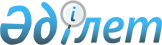 О бюджетах города Тобыл, сельских округов Костанайского района на 2023-2025 годыРешение маслихата Костанайского района Костанайской области от 27 декабря 2022 года № 262.
      В соответствии со статьей 6 Закона Республики Казахстан "О местном государственном управлении и самоуправлении в Республике Казахстан", Костанайский районный маслихат РЕШИЛ:
      1. Утвердить бюджет города Тобыл на 2023-2025 годы согласно приложениям 1, 2 и 3 соответственно, в том числе на 2023 год в следующих объемах:
      1) доходы - 1078698,7 тысяч тенге, в том числе по:
      налоговым поступлениям - 301298,6 тысяч тенге;
      неналоговым поступлениям - 4381,0 тысяча тенге;
      поступлениям от продажи основного капитала - 2532,4 тысячи тенге;
      поступлениям трансфертов - 770486,7 тысяч тенге;
      2) затраты - 1115943,7 тысячи тенге;
      3) чистое бюджетное кредитование - 0,0 тысяч тенге, в том числе:
      бюджетные кредиты - 0,0 тысяч тенге;
      погашение бюджетных кредитов - 0,0 тысяч тенге;
      4) сальдо по операциям с финансовыми активами - 0,0 тысяч тенге;
      5) дефицит (профицит) бюджета - -37245,0 тысяч тенге;
      6) финансирование дефицита (использование профицита) бюджета - 37245,0 тысяч тенге.
      Сноска. Пункт 1 – в редакции решения маслихата Костанайского района Костанайской области от 04.12.2023 № 91 (вводится в действие с 01.01.2023).


      2. Учесть, что в бюджете города Тобыл предусмотрен объем субвенций, передаваемых из районного бюджета на 2023 год в сумме 110694,0 тысяч тенге.
      3. Утвердить бюджет Айсаринского сельского округа на 2023-2025 годы согласно приложениям 4, 5 и 6 соответственно, в том числе на 2023 год в следующих объемах:
      1) доходы - 64783,0 тысячи тенге, в том числе по:
      налоговым поступлениям - 12341,0 тысяча тенге;
      неналоговым поступлениям - 80,0 тысяч тенге;
      поступлениям от продажи основного капитала - 0,0 тысяч тенге;
      поступлениям трансфертов - 52362,0 тысячи тенге;
      2) затраты - 65282,3 тысячи тенге;
      3) чистое бюджетное кредитование - 0,0 тысяч тенге, в том числе:
      бюджетные кредиты - 0,0 тысяч тенге;
      погашение бюджетных кредитов - 0,0 тысяч тенге;
      4) сальдо по операциям с финансовыми активами - 0,0 тысяч тенге;
      5) дефицит (профицит) бюджета - -499,3 тысяч тенге;
      6) финансирование дефицита (использование профицита) бюджета - 499,3 тысяч тенге.
      Сноска. Пункт 3 – в редакции решения маслихата Костанайского района Костанайской области от 04.12.2023 № 91 (вводится в действие с 01.01.2023).


      4. Учесть, что в бюджете Айсаринского сельского округа предусмотрен объем субвенций, передаваемых из районного бюджета на 2023 год в сумме 36290,0 тысяч тенге.
      5. Утвердить бюджет Александровского сельского округа на 2023-2025 годы согласно приложениям 7, 8 и 9 соответственно, в том числе на 2023 год в следующих объемах:
      1) доходы - 65463,9 тысячи тенге, в том числе по:
      налоговым поступлениям - 9146,0 тысяч тенге;
      неналоговым поступлениям - 0,0 тысяч тенге;
      поступлениям от продажи основного капитала - 0,0 тысяч тенге;
      поступлениям трансфертов - 56317,9 тысяч тенге;
      2) затраты - 66581,6 тысяча тенге;
      3) чистое бюджетное кредитование - 0,0 тысяч тенге, в том числе:
      бюджетные кредиты - 0,0 тысяч тенге;
      погашение бюджетных кредитов - 0,0 тысяч тенге;
      4) сальдо по операциям с финансовыми активами - 0,0 тысяч тенге;
      5) дефицит (профицит) бюджета - -1117,7 тысяч тенге;
      6) финансирование дефицита (использование профицита) бюджета -1117,7 тысяч тенге.
      Сноска. Пункт 5 – в редакции решения маслихата Костанайского района Костанайской области от 04.12.2023 № 91 (вводится в действие с 01.01.2023).


      6. Учесть, что в бюджете Александровского сельского округа предусмотрен объем субвенций, передаваемых из районного бюджета на 2023 год в сумме 28715,0 тысяч тенге.
      7. Утвердить бюджет Белозерского сельского округа на 2023-2025 годы согласно приложениям 10, 11 и 12 соответственно, в том числе на 2023 год в следующих объемах:
      1) доходы - 30918,4 тысяч тенге, в том числе по:
      налоговым поступлениям - 3472,0 тысячи тенге;
      неналоговым поступлениям - 0,0 тысяч тенге;
      поступлениям от продажи основного капитала - 0,0 тысяч тенге;
      поступлениям трансфертов - 27446,4 тысяч тенге;
      2) затраты - 31750,5 тысяч тенге;
      3) чистое бюджетное кредитование - 0,0 тысяч тенге, в том числе:
      бюджетные кредиты - 0,0 тысяч тенге;
      погашение бюджетных кредитов - 0,0 тысяч тенге;
      4) сальдо по операциям с финансовыми активами - 0,0 тысяч тенге;
      5) дефицит (профицит) бюджета - -832,1 тысячи тенге;
      6) финансирование дефицита (использование профицита) бюджета - 832,1 тысячи тенге.
      Сноска. Пункт 7 – в редакции решения маслихата Костанайского района Костанайской области от 04.12.2023 № 91 (вводится в действие с 01.01.2023).


      8. Учесть, что в бюджете Белозерского сельского округа предусмотрен объем субвенций, передаваемых из районного бюджета на 2023 год в сумме 22234,0 тысячи тенге.
      9. Утвердить бюджет Владимировского сельского округа на 2023-2025 годы согласно приложениям 13, 14 и 15 соответственно, в том числе на 2023 год в следующих объемах:
      1) доходы - 229104,7 тысячи тенге, в том числе по:
      налоговым поступлениям - 10485,0 тысяч тенге;
      неналоговым поступлениям - 150,0 тысяч тенге;
      поступлениям от продажи основного капитала - 0,0 тысяч тенге;
      поступлениям трансфертов - 218469,7 тысяч тенге;
      2) затраты - 229929,1 тысяч тенге;
      3) чистое бюджетное кредитование - 0,0 тысяч тенге, в том числе:
      бюджетные кредиты - 0,0 тысяч тенге;
      погашение бюджетных кредитов - 0,0 тысяч тенге;
      4) сальдо по операциям с финансовыми активами - 0,0 тысяч тенге;
      5) дефицит (профицит) бюджета - -824,4 тысячи тенге;
      6) финансирование дефицита (использование профицита) бюджета - 824,4 тысячи тенге.
      Сноска. Пункт 9 – в редакции решения маслихата Костанайского района Костанайской области от 04.12.2023 № 91 (вводится в действие с 01.01.2023).


      10. Учесть, что в бюджете Владимировского сельского округа предусмотрен объем субвенций, передаваемых из районного бюджета на 2023 год в сумме 28966,0 тысяч тенге.
      11. Утвердить бюджет Жамбылского сельского округа на 2023-2025 годы согласно приложениям 16, 17 и 18 соответственно, в том числе на 2023 год в следующих объемах:
      1) доходы - 71851,1 тысяча тенге, в том числе по:
      налоговым поступлениям - 20667,0 тысяч тенге;
      неналоговым поступлениям - 138,0 тысяч тенге;
      поступлениям от продажи основного капитала - 0,0 тысяч тенге;
      поступлениям трансфертов - 51046,1 тысяч тенге;
      2) затраты - 73201,1 тысяча тенге;
      3) чистое бюджетное кредитование - 0,0 тысяч тенге, в том числе:
      бюджетные кредиты - 0,0 тысяч тенге;
      погашение бюджетных кредитов - 0,0 тысяч тенге;
      4) сальдо по операциям с финансовыми активами - 0,0 тысяч тенге;
      5) дефицит (профицит) бюджета - -1350,0 тысяч тенге;
      6) финансирование дефицита (использование профицита) бюджета - 1350,0 тысяч тенге.
      Сноска. Пункт 11 – в редакции решения маслихата Костанайского района Костанайской области от 04.12.2023 № 91 (вводится в действие с 01.01.2023).


      12. Учесть, что в бюджете Жамбылского сельского округа предусмотрен объем субвенций, передаваемых из районного бюджета на 2023 год в сумме 24424,0 тысячи тенге.
      13. Утвердить бюджет Ждановского сельского округа на 2023-2025 годы согласно приложениям 19, 20 и 21 соответственно, в том числе на 2023 год в следующих объемах:
      1) доходы - 106469,1 тысяч тенге, в том числе по:
      налоговым поступлениям - 1476,0 тысяч тенге;
      неналоговым поступлениям - 0,0 тысяч тенге;
      поступлениям от продажи основного капитала - 0,0 тысяч тенге;
      поступлениям трансфертов - 104993,1 тысячи тенге;
      2) затраты - 107020,3 тысяч тенге;
      3) чистое бюджетное кредитование - 0,0 тысяч тенге, в том числе:
      бюджетные кредиты - 0,0 тысяч тенге;
      погашение бюджетных кредитов - 0,0 тысяч тенге;
      4) сальдо по операциям с финансовыми активами - 0,0 тысяч тенге;
      5) дефицит (профицит) бюджета - -551,2 тысяча тенге;
      6) финансирование дефицита (использование профицита) бюджета - 551,2 тысяча тенге.
      Сноска. Пункт 13 – в редакции решения маслихата Костанайского района Костанайской области от 04.12.2023 № 91 (вводится в действие с 01.01.2023).


      14. Учесть, что в бюджете Ждановского сельского округа предусмотрен объем субвенций, передаваемых из районного бюджета на 2023 год в сумме 23406,0 тысяч тенге.
      15. Утвердить бюджет Заречного сельского округа на 2023-2025 годы согласно приложениям 22, 23 и 24 соответственно, в том числе на 2023 год в следующих объемах:
      1) доходы - 166289,5 тысяч тенге, в том числе по:
      налоговым поступлениям - 54091,0 тысяча тенге;
      неналоговым поступлениям - 225,0 тысяч тенге;
      поступлениям от продажи основного капитала - 0,0 тысяч тенге;
      поступлениям трансфертов - 111973,5 тысячи тенге;
      2) затраты - 177450,0 тысяч тенге;
      3) чистое бюджетное кредитование - 0,0 тысяч тенге, в том числе:
      бюджетные кредиты - 0,0 тысяч тенге;
      погашение бюджетных кредитов - 0,0 тысяч тенге;
      4) сальдо по операциям с финансовыми активами - 0,0 тысяч тенге;
      5) дефицит (профицит) бюджета - -11160,5 тысяч тенге;
      6) финансирование дефицита (использование профицита) бюджета - 11160,5 тысяч тенге.
      Сноска. Пункт 15 – в редакции решения маслихата Костанайского района Костанайской области от 04.12.2023 № 91 (вводится в действие с 01.01.2023).


      16. Учесть, что в бюджете Заречного сельского округа предусмотрен объем субвенций, передаваемых из районного бюджета на 2023 год в сумме 37641,0 тысяча тенге.
      17. Утвердить бюджет Майкольского сельского округа на 2023-2025 годы согласно приложениям 25, 26 и 27 соответственно, в том числе на 2023 год в следующих объемах:
      1) доходы - 263676,7 тысяч тенге, в том числе по:
      налоговым поступлениям - 11572,0 тысячи тенге;
      неналоговым поступлениям - 199,0 тысяч тенге;
      поступлениям от продажи основного капитала - 0,0 тысяч тенге;
      поступлениям трансфертов - 251905,7 тысяч тенге;
      2) затраты - 266081,7 тысяча тенге;
      3) чистое бюджетное кредитование - 0,0 тысяч тенге, в том числе:
      бюджетные кредиты - 0,0 тысяч тенге;
      погашение бюджетных кредитов - 0,0 тысяч тенге;
      4) сальдо по операциям с финансовыми активами - 0,0 тысяч тенге;
      5) дефицит (профицит) бюджета - -2405,0 тысяч тенге;
      6) финансирование дефицита (использование профицита) бюджета - 2405,0 тысяч тенге.
      Сноска. Пункт 17 – в редакции решения маслихата Костанайского района Костанайской области от 04.12.2023 № 91 (вводится в действие с 01.01.2023).


      18. Учесть, что в бюджете Майкольского сельского округа предусмотрен объем субвенций, передаваемых из районного бюджета на 2023 год в сумме 27978,0 тысяч тенге.
      19. Утвердить бюджет Московского сельского округа на 2023-2025 годы согласно приложениям 28, 29 и 30 соответственно, в том числе на 2023 год в следующих объемах:
      1) доходы - 44942,0 тысячи тенге, в том числе по:
      налоговым поступлениям - 6680,0 тысяч тенге;
      неналоговым поступлениям - 0,0 тысяч тенге;
      поступлениям от продажи основного капитала - 0,0 тысяч тенге;
      поступлениям трансфертов - 38262,0 тысячи тенге;
      2) затраты - 45154,3 тысячи тенге;
      3) чистое бюджетное кредитование - 0,0 тысяч тенге, в том числе:
      бюджетные кредиты - 0,0 тысяч тенге;
      погашение бюджетных кредитов - 0,0 тысяч тенге;
      4) сальдо по операциям с финансовыми активами - 0,0 тысяч тенге;
      5) дефицит (профицит) бюджета - -212,3 тысячи тенге;
      6) финансирование дефицита (использование профицита) бюджета - 212,3 тысячи тенге.
      Сноска. Пункт 19 – в редакции решения маслихата Костанайского района Костанайской области от 04.12.2023 № 91 (вводится в действие с 01.01.2023).


      20. Учесть, что в бюджете Московского сельского округа предусмотрен объем субвенций, передаваемых из районного бюджета на 2023 год в сумме 32857,0 тысяч тенге.
      21. Утвердить бюджет Мичуринского сельского округа на 2023-2025 годы согласно приложениям 31, 32 и 33 соответственно, в том числе на 2023 год в следующих объемах:
      1) доходы - 122788,1 тысяч тенге, в том числе по:
      налоговым поступлениям - 41660,0 тысяч тенге;
      неналоговым поступлениям - 0,0 тысяч тенге;
      поступлениям от продажи основного капитала - 0,0 тысяч тенге;
      поступлениям трансфертов - 81128,1 тысяч тенге;
      2) затраты - 125040,8 тысяч тенге;
      3) чистое бюджетное кредитование - 0,0 тысяч тенге, в том числе:
      бюджетные кредиты - 0,0 тысяч тенге;
      погашение бюджетных кредитов - 0,0 тысяч тенге;
      4) сальдо по операциям с финансовыми активами - 0,0 тысяч тенге;
      5) дефицит (профицит) бюджета - -2252,7 тысячи тенге;
      6) финансирование дефицита (использование профицита) бюджета - 2252,7 тысячи тенге.
      Сноска. Пункт 21 – в редакции решения маслихата Костанайского района Костанайской области от 04.12.2023 № 91 (вводится в действие с 01.01.2023).


      22. Учесть, что в бюджете Мичуринского сельского округа предусмотрен объем субвенций, передаваемых из районного бюджета на 2023 год в сумме 10026,0 тысяч тенге.
      23. Утвердить бюджет Надеждинского сельского округа на 2023-2025 годы согласно приложениям 34, 35 и 36 соответственно, в том числе на 2023 год в следующих объемах:
      1) доходы - 49153,0 тысячи тенге, в том числе по:
      налоговым поступлениям - 4248,0 тысяч тенге;
      неналоговым поступлениям - 0,0 тысяч тенге;
      поступлениям от продажи основного капитала - 0,0 тысяч тенге;
      поступлениям трансфертов - 44905,0 тысяч тенге;
      2) затраты - 49504,6 тысячи тенге;
      3) чистое бюджетное кредитование - 0,0 тысяч тенге, в том числе:
      бюджетные кредиты - 0,0 тысяч тенге;
      погашение бюджетных кредитов - 0,0 тысяч тенге;
      4) сальдо по операциям с финансовыми активами - 0,0 тысяч тенге;
      5) дефицит (профицит) бюджета - -351,6 тысяча тенге;
      6) финансирование дефицита (использование профицита) бюджета - 351,6 тысяча тенге.
      Сноска. Пункт 23 – в редакции решения маслихата Костанайского района Костанайской области от 04.12.2023 № 91 (вводится в действие с 01.01.2023).


      24. Учесть, что в бюджете Надеждинского сельского округа предусмотрен объем субвенций, передаваемых из районного бюджета на 2023 год в сумме 28525,0 тысяч тенге.
      25. Утвердить бюджет Озерного сельского округа на 2023-2025 годы согласно приложениям 37, 38 и 39 соответственно, в том числе на 2023 год в следующих объемах:
      1) доходы - 150023,6 тысячи тенге, в том числе по:
      налоговым поступлениям - 7915,0 тысяч тенге;
      неналоговым поступлениям - 175,0 тысяч тенге;
      поступлениям от продажи основного капитала - 0,0 тысяч тенге;
      поступлениям трансфертов - 141933,6 тысячи тенге;
      2) затраты - 152078,9 тысяч тенге;
      3) чистое бюджетное кредитование - 0,0 тысяч тенге, в том числе:
      бюджетные кредиты - 0,0 тысяч тенге;
      погашение бюджетных кредитов - 0,0 тысяч тенге;
      4) сальдо по операциям с финансовыми активами - 0,0 тысяч тенге;
      5) дефицит (профицит) бюджета - -2055,3 тысяч тенге;
      6) финансирование дефицита (использование профицита) бюджета - 2055,3 тысяч тенге.
      Сноска. Пункт 25 – в редакции решения маслихата Костанайского района Костанайской области от 04.12.2023 № 91 (вводится в действие с 01.01.2023).


      26. Учесть, что в бюджете Озерного сельского округа предусмотрен объем субвенций, передаваемых из районного бюджета на 2023 год в сумме 27454,0 тысячи тенге.
      27. Утвердить бюджет Октябрьского сельского округа на 2023-2025 годы согласно приложениям 40, 41 и 42 соответственно, в том числе на 2023 год в следующих объемах:
      1) доходы - 81959,8 тысяч тенге, в том числе по:
      налоговым поступлениям - 24652,0 тысячи тенге;
      неналоговым поступлениям - 0,0 тысяч тенге;
      поступлениям от продажи основного капитала - 0,0 тысяч тенге;
      поступлениям трансфертов - 57307,8 тысяч тенге;
      2) затраты - 89115,2 тысяч тенге;
      3) чистое бюджетное кредитование - 0,0 тысяч тенге, в том числе:
      бюджетные кредиты - 0,0 тысяч тенге;
      погашение бюджетных кредитов - 0,0 тысяч тенге;
      4) сальдо по операциям с финансовыми активами - 0,0 тысяч тенге;
      5) дефицит (профицит) бюджета - -7155,4 тысяч тенге;
      6) финансирование дефицита (использование профицита) бюджета - 7155,4 тысяч тенге.
      Сноска. Пункт 27 – в редакции решения маслихата Костанайского района Костанайской области от 04.12.2023 № 91 (вводится в действие с 01.01.2023).


      28. Учесть, что в бюджете Октябрьского сельского округа предусмотрен объем субвенций, передаваемых из районного бюджета на 2023 год в сумме 15877,0 тысяч тенге.
      29. Утвердить бюджет Садчиковского сельского округа на 2023-2025 годы согласно приложениям 43, 44 и 45 соответственно, в том числе на 2023 год в следующих объемах:
      1) доходы - 47759,7 тысяч тенге, в том числе по:
      налоговым поступлениям - 12335,0 тысяч тенге;
      неналоговым поступлениям - 0,0 тысяч тенге;
      поступлениям от продажи основного капитала - 0,0 тысяч тенге;
      поступлениям трансфертов - 35424,7 тысячи тенге;
      2) затраты - 49697,0 тысяч тенге;
      3) чистое бюджетное кредитование - 0,0 тысяч тенге, в том числе:
      бюджетные кредиты - 0,0 тысяч тенге;
      погашение бюджетных кредитов - 0,0 тысяч тенге;
      4) сальдо по операциям с финансовыми активами - 0,0 тысяч тенге;
      5) дефицит (профицит) бюджета - -1937,3 тысяч тенге;
      6) финансирование дефицита (использование профицита) бюджета - 1937,3 тысяч тенге.
      Сноска. Пункт 29 – в редакции решения маслихата Костанайского района Костанайской области от 04.12.2023 № 91 (вводится в действие с 01.01.2023).


      30. Учесть, что в бюджете Садчиковского сельского округа предусмотрен объем субвенций, передаваемых из районного бюджета на 2023 год в сумме 27623,0 тысяч тенге.
      31. Утвердить бюджет Ульяновского сельского округа на 2023-2025 годы согласно приложениям 46, 47 и 48 соответственно, в том числе на 2023 год в следующих объемах:
      1) доходы - 36104,1 тысячи тенге, в том числе по:
      налоговым поступлениям - 1455,6 тысяч тенге;
      неналоговым поступлениям - 3,2 тысячи тенге;
      поступлениям от продажи основного капитала - 153,2 тысячи тенге;
      поступлениям трансфертов - 34492,1 тысячи тенге;
      2) затраты - 36707,8 тысяч тенге;
      3) чистое бюджетное кредитование - 0,0 тысяч тенге, в том числе:
      бюджетные кредиты - 0,0 тысяч тенге;
      погашение бюджетных кредитов - 0,0 тысяч тенге;
      4) сальдо по операциям с финансовыми активами - 0,0 тысяч тенге;
      5) дефицит (профицит) бюджета - -603,7 тысячи тенге;
      6) финансирование дефицита (использование профицита) бюджета - 603,7 тысячи тенге.
      Сноска. Пункт 31 – в редакции решения маслихата Костанайского района Костанайской области от 04.12.2023 № 91 (вводится в действие с 01.01.2023).


      32. Учесть, что в бюджете Ульяновского сельского округа предусмотрен объем субвенций, передаваемых из районного бюджета на 2023 год в сумме 25353,0 тысячи тенге.
      33. Настоящее решение вводится в действие с 1 января 2023 года. Бюджет города Тобыл на 2023 год
      Сноска. Приложение 1 – в редакции решения маслихата Костанайского района Костанайской области от 04.12.2023 № 91 (вводится в действие с 01.01.2023). Бюджет города Тобыл на 2024 год Бюджет города Тобыл на 2025 год Бюджет Айсаринского сельского округа на 2023 год
      Сноска. Приложение 4 – в редакции решения маслихата Костанайского района Костанайской области от 04.12.2023 № 91 (вводится в действие с 01.01.2023). Бюджет Айсаринского сельского округа на 2024 год Бюджет Айсаринского сельского округа на 2025 год Бюджет Александровского сельского округа на 2023 год
      Сноска. Приложение 7 – в редакции решения маслихата Костанайского района Костанайской области от 04.12.2023 № 91 (вводится в действие с 01.01.2023). Бюджет Александровского сельского округа на 2024 год Бюджет Александровского сельского округа на 2025 год Бюджет Белозерского сельского округа на 2023 год
      Сноска. Приложение 10 – в редакции решения маслихата Костанайского района Костанайской области от 04.12.2023 № 91 (вводится в действие с 01.01.2023). Бюджет Белозерского сельского округа на 2024 год Бюджет Белозерского сельского округа на 2025 год Бюджет Владимирского сельского округа на 2023 год
      Сноска. Приложение 13 – в редакции решения маслихата Костанайского района Костанайской области от 04.12.2023 № 91 (вводится в действие с 01.01.2023). Бюджет Владимирского сельского округа на 2024 год Бюджет Владимирского сельского округа на 2025 год Бюджет Жамбылского сельского округа на 2023 год
      Сноска. Приложение 16 – в редакции решения маслихата Костанайского района Костанайской области от 04.12.2023 № 91 (вводится в действие с 01.01.2023). Бюджет Жамбылского сельского округа на 2024 год Бюджет Жамбылского сельского округа на 2025 год Бюджет Ждановского сельского округа на 2023 год
      Сноска. Приложение 19 – в редакции решения маслихата Костанайского района Костанайской области от 04.12.2023 № 91 (вводится в действие с 01.01.2023). Бюджет Ждановского сельского округа на 2024 год Бюджет Ждановского сельского округа на 2025 год Бюджет Заречного сельского округа на 2023 год
      Сноска. Приложение 22 – в редакции решения маслихата Костанайского района Костанайской области от 04.12.2023 № 91 (вводится в действие с 01.01.2023). Бюджет Заречного сельского округа на 2024 год Бюджет Заречного сельского округа на 2025 год Бюджет Майкольского сельского округа на 2023 год
      Сноска. Приложение 25 – в редакции решения маслихата Костанайского района Костанайской области от 04.12.2023 № 91 (вводится в действие с 01.01.2023). Бюджет Майкольского сельского округа на 2024 год Бюджет Майкольского сельского округа на 2025 год Бюджет Московского сельского округа на 2023 год
      Сноска. Приложение 28 – в редакции решения маслихата Костанайского района Костанайской области от 04.12.2023 № 91 (вводится в действие с 01.01.2023). Бюджет Московского сельского округа на 2024 год Бюджет Московского сельского округа на 2025 год Бюджет Мичуринского сельского округа на 2023 год
      Сноска. Приложение 31 – в редакции решения маслихата Костанайского района Костанайской области от 04.12.2023 № 91 (вводится в действие с 01.01.2023). Бюджет Мичуринского сельского округа на 2024 год Бюджет Мичуринского сельского округа на 2025 год Бюджет Надеждинского сельского округа на 2023 год
      Сноска. Приложение 34 – в редакции решения маслихата Костанайского района Костанайской области от 04.12.2023 № 91 (вводится в действие с 01.01.2023). Бюджет Надеждинского сельского округа на 2024 год Бюджет Надеждинского сельского округа на 2025 год Бюджет Озерного сельского округа на 2023 год
      Сноска. Приложение 37 – в редакции решения маслихата Костанайского района Костанайской области от 04.12.2023 № 91 (вводится в действие с 01.01.2023). Бюджет Озерного сельского округа на 2024 год Бюджет Озерного сельского округа на 2025 год Бюджет Октябрьского сельского округа на 2023 год
      Сноска. Приложение 40 – в редакции решения маслихата Костанайского района Костанайской области от 04.12.2023 № 91 (вводится в действие с 01.01.2023). Бюджет Октябрьского сельского округа на 2024 год Бюджет Октябрьского сельского округа на 2025 год Бюджет Садчиковского сельского округа на 2023 год
      Сноска. Приложение 43 – в редакции решения маслихата Костанайского района Костанайской области от 04.12.2023 № 91 (вводится в действие с 01.01.2023). Бюджет Садчиковского сельского округа на 2024 год Бюджет Садчиковского сельского округа на 2025 год Бюджет Ульяновского сельского округа на 2023 год
      Сноска. Приложение 46 – в редакции решения маслихата Костанайского района Костанайской области от 04.12.2023 № 91 (вводится в действие с 01.01.2023). Бюджет Ульяновского сельского округа на 2024 год Бюджет Ульяновского сельского округа на 2025 год
					© 2012. РГП на ПХВ «Институт законодательства и правовой информации Республики Казахстан» Министерства юстиции Республики Казахстан
				
      Секретарь Костанайского районного маслихата 

М. Сартов
Приложение 1к решению маслихатаот 27 декабря 2022 года № 262
Категория
Категория
Категория
Категория
Наименование
сумма, тысяч тенге
Класс
Класс
Класс
Наименование
сумма, тысяч тенге
Подкласс
Подкласс
Наименование
сумма, тысяч тенге
Специфика
Наименование
сумма, тысяч тенге
I. Доходы
1078698,7
1
00
0
00
Налоговые поступления
301298,6
1
01
0
00
Подоходный налог
159682,7
1
01
2
00
Индивидуальный подоходный налог
159682,7
1
04
0
00
Налоги на собственность
135502,3
1
04
1
00
Налоги на имущество
4148,0
1
04
3
00
Земельный налог
7494,3
1
04
4
00
Налог на транспортные средства
123860,0
1
05
0
00
Внутренние налоги на товары, работы и услуги
6113,6
1
05
3
00
Поступления за использование природных и других ресурсов
1992,2
1
05
4
00
Сборы за ведение предпринимательской и профессиональной деятельности
4121,4
2
00
0
00
Неналоговые поступления
4381,0
2
01
0
00
Доходы от государственной собственности
4105,0
2
01
5
00
Доходы от аренды имущества, находящегося в государственной собственности
4105,0
2
06
0
00
Прочие неналоговые поступления
276,0
2
06
1
00
Прочие неналоговые поступления
276,0
3
00
0
00
Поступления от продажи основного капитала
2532,4
3
03
0
00
Продажа земли и нематериальных активов
2532,4
3
03
1
00
Продажа земли
1521,2
3
03
2
00
Продажа нематериальных активов
1011,2
4
00
0
00
Поступления трансфертов
770486,7
4
02
0
00
Трансферты из вышестоящих органов государственного управления
770486,7
4
02
3
00
Трансферты из районного (города областного значения) бюджета
770486,7
Функциональная группа
Функциональная группа
Функциональная группа
Функциональная группа
Наименование
сумма, тысяч тенге
Функциональная подгруппа
Функциональная подгруппа
Функциональная подгруппа
Наименование
сумма, тысяч тенге
Администратор бюджетных программ
Администратор бюджетных программ
Наименование
сумма, тысяч тенге
Программа
Наименование
сумма, тысяч тенге
II. Затраты
1115943,7
01
Государственные услуги общего характера
128361,6
1
Представительные, исполнительные и другие органы, выполняющие общие функции государственного управления
128361,6
124
Аппарат акима города районного значения, села, поселка, сельского округа
128361,6
001
Услуги по обеспечению деятельности акима города районного значения, села, поселка, сельского округа
114844,5
022
Капитальные расходы государственного органа
13517,1
07
Жилищно-коммунальное хозяйство
759150,2
3
Благоустройство населенных пунктов
759150,2
124
Аппарат акима города районного значения, села, поселка, сельского округа
759150,2
008
Освещение улиц в населенных пунктах
270972,8
009
Обеспечение санитарии населенных пунктов
15422,7
011
Благоустройство и озеленение населенных пунктов
472754,7
12
Транспорт и коммуникации
228431,8
1
Автомобильный транспорт
228431,8
124
Аппарат акима города районного значения, села, поселка, сельского округа
228431,8
013
Обеспечение функционирования автомобильных дорог в городах районного значения, селах, поселках, сельских округах
228431,8
15
Трансферты
0,1
1
Трансферты
0,1
124
Аппарат акима города районного значения, села, поселка, сельского округа
0,1
048
Возврат неиспользованных (недоиспользованных) целевых трансфертов
0,1
III. Чистое бюджетное кредитование
0,0
Функциональная группа
Функциональная группа
Функциональная группа
Функциональная группа
Наименование
сумма, тысяч тенге
Функциональная подгруппа
Функциональная подгруппа
Функциональная подгруппа
Наименование
сумма, тысяч тенге
Администратор бюджетных программ
Администратор бюджетных программ
Наименование
сумма, тысяч тенге
Программа
Наименование
сумма, тысяч тенге
IV. Сальдо по операциям с финансовыми активами
0,0
V. Дефицит (профицит) бюджета
-37245,0
VI. Финансирование дефицита (использование профицита) бюджета
37245,0Приложение 2к решению маслихатаот 27 декабря 2022 года № 262
Категория
Категория
Категория
Категория
Наименование
сумма, тысяч тенге
Класс
Класс
Класс
Наименование
сумма, тысяч тенге
Подкласс
Подкласс
Наименование
сумма, тысяч тенге
Специфика
Наименование
сумма, тысяч тенге
I. Доходы
503171,0
1
00
0
00
Налоговые поступления
249199,0
1
01
0
00
Подоходный налог
121486,0
1
01
2
00
Индивидуальный подоходный налог
121486,0
1
04
0
00
Налоги на собственность
124622,0
1
04
1
00
Налоги на имуществофизических лиц
8718,0
1
04
3
00
Земельный налог
6834,0
1
04
4
00
Налог на транспортные средства
109070,0
1
05
0
00
Внутренние налоги на товары, работы и услуги
3091,0
1
05
3
00
Поступления за использование природных и других ресурсов
282,0
1
05
4
00
Сборы за ведение предпринимательской и профессиональной деятельности
2809,0
2
00
0
00
Неналоговые поступления
4392,0
2
01
0
00
Доходы от государственной собственности
4392,0
2
01
5
00
Доходы от аренды имущества, находящегося в государственной собственности
4392,0
4
00
0
00
Поступления трансфертов
249580,0
4
02
0
00
Трансферты из вышестоящих органов государственного управления
249580,0
4
02
3
00
Трансферты из районного (города областного значения) бюджета
249580,0
Функциональная группа
Функциональная группа
Функциональная группа
Функциональная группа
Наименование
сумма, тысяч тенге
Функциональная подгруппа
Функциональная подгруппа
Функциональная подгруппа
Наименование
сумма, тысяч тенге
Администратор бюджетных программ
Администратор бюджетных программ
Наименование
сумма, тысяч тенге
Программа
Наименование
сумма, тысяч тенге
II. Затраты
503171,0
01
Государственные услуги общего характера
97618,0
1
Представительные, исполнительные и другие органы, выполняющие общие функции государственного управления
97618,0
124
Аппарат акима города районного значения, села, поселка, сельского округа
97618,0
001
Услуги по обеспечению деятельности акима города районного значения, села, поселка, сельского округа
97618,0
07
Жилищно-коммунальное хозяйство
167041,0
3
Благоустройство населенных пунктов
167041,0
124
Аппарат акима города районного значения, села, поселка, сельского округа
167041,0
008
Освещение улиц в населенных пунктах
49144,0
009
Обеспечение санитарии населенных пунктов
2794,0
011
Благоустройство и озеленение населенных пунктов
115103,0
12
Транспорт и коммуникации
238512,0
1
Автомобильный транспорт
238512,0
124
Аппарат акима города районного значения, села, поселка, сельского округа
238512,0
013
Обеспечение функционирования автомобильных дорог в городах районного значения, селах, поселках, сельских округах
238512,0
III. Чистое бюджетное кредитование
0,0
Функциональная группа
Функциональная группа
Функциональная группа
Функциональная группа
Наименование
сумма, тысяч тенге
Функциональная подгруппа
Функциональная подгруппа
Функциональная подгруппа
Наименование
сумма, тысяч тенге
Администратор бюджетных программ
Администратор бюджетных программ
Наименование
сумма, тысяч тенге
Программа
Наименование
сумма, тысяч тенге
IV. Сальдо по операциям с финансовыми активами
0,0
V. Дефицит (профицит) бюджета
0,0
VI. Финансирование дефицита (использование профицита) бюджета
0,0Приложение 3к решению маслихатаот 27 декабря 2022 года № 262
Категория
Категория
Категория
Категория
Наименование
сумма, тысяч тенге
Класс
Класс
Класс
Наименование
сумма, тысяч тенге
Подкласс
Подкласс
Наименование
сумма, тысяч тенге
Специфика
Наименование
сумма, тысяч тенге
I. Доходы
515376,0
1
00
0
00
Налоговые поступления
264213,0
1
01
0
00
Подоходный налог
127560,0
1
01
2
00
Индивидуальный подоходный налог
127560,0
1
04
0
00
Налоги на собственность
133345,0
1
04
1
00
Налоги на имущество физических лиц
9328,0
1
04
3
00
Земельный налог
7312,0
1
04
4
00
Налог на транспортные средства
116705,0
1
05
0
00
Внутренние налоги на товары, работы и услуги
3308,0
1
05
3
00
Поступления за использование природных и других ресурсов
302,0
1
05
4
00
Сборы за ведение предпринимательской и профессиональной деятельности
3006,0
2
00
0
00
Неналоговые поступления
4699,0
2
01
0
00
Доходы от государственной собственности
4699,0
2
01
5
00
Доходы от аренды имущества, находящегося в государственной собственности
4699,0
4
00
0
00
Поступления трансфертов
246464,0
4
02
0
00
Трансферты из вышестоящих органов государственного управления
246464,0
4
02
3
00
Трансферты из районного (города областного значения) бюджета
246464,0
Функциональная группа
Функциональная группа
Функциональная группа
Функциональная группа
Наименование
сумма, тысяч тенге
Функциональная подгруппа
Функциональная подгруппа
Функциональная подгруппа
Наименование
сумма, тысяч тенге
Администратор бюджетных программ
Администратор бюджетных программ
Наименование
сумма, тысяч тенге
Программа
Наименование
сумма, тысяч тенге
II. Затраты
515376,0
01
Государственные услуги общего характера
101035,0
1
Представительные, исполнительные и другие органы, выполняющие общие функции государственного управления
101035,0
124
Аппарат акима города районного значения, села, поселка, сельского округа
101035,0
001
Услуги по обеспечению деятельности акима города районного значения, села, поселка, сельского округа
101035,0
07
Жилищно-коммунальное хозяйство
172888,0
3
Благоустройство населенных пунктов
172888,0
124
Аппарат акима города районного значения, села, поселка, сельского округа
172888,0
008
Освещение улиц в населенных пунктах
50864,0
009
Обеспечение санитарии населенных пунктов
2892,0
011
Благоустройство и озеленение населенных пунктов
119132,0
12
Транспорт и коммуникации
241453,0
1
Автомобильный транспорт
241453,0
124
Аппарат акима города районного значения, села, поселка, сельского округа
241453,0
013
Обеспечение функционирования автомобильных дорог в городах районного значения, селах, поселках, сельских округах
241453,0
III. Чистое бюджетное кредитование
0,0
Функциональная группа
Функциональная группа
Функциональная группа
Функциональная группа
Наименование
сумма, тысяч тенге
Функциональная подгруппа
Функциональная подгруппа
Функциональная подгруппа
Наименование
сумма, тысяч тенге
Администратор бюджетных программ
Администратор бюджетных программ
Наименование
сумма, тысяч тенге
Программа
Наименование
сумма, тысяч тенге
IV. Сальдо по операциям с финансовыми активами
0,0
V. Дефицит (профицит) бюджета
0,0
VI. Финансирование дефицита (использование профицита) бюджета
0,0Приложение 4к решению маслихатаот 27 декабря 2022 года № 262
Категория
Категория
Категория
Категория
Наименование
сумма, тысяч тенге
Класс
Класс
Класс
Наименование
сумма, тысяч тенге
Подкласс
Подкласс
Наименование
сумма, тысяч тенге
Специфика
Наименование
сумма, тысяч тенге
I. Доходы
64783,0
1
00
0
00
Налоговые поступления
12341,0
1
01
0
00
Подоходный налог
4990,0
1
01
2
00
Индивидуальный подоходный налог
4990,0
1
04
0
00
Налоги на собственность
5961,0
1
04
1
00
Налоги на имущество
165,0
1
04
3
00
Земельный налог
119,0
1
04
4
00
Налог на транспортные средства
5333,0
1
04
5
00
Единый земельный налог
344,0
1
05
0
00
Внутренние налоги на товары, работы и услуги
1390,0
1
05
3
00
Поступления за использование природных и других ресурсов
1390,0
2
00
0
00
Неналоговые поступления
80,0
2
01
0
00
Доходы от государственной собственности
80,0
2
01
5
00
Доходы от аренды имущества, находящегося в государственной собственности
80,0
4
00
0
00
Поступления трансфертов
52362,0
4
02
0
00
Трансферты из вышестоящих органов государственного управления
52362,0
4
02
3
00
Трансферты из районного (города областного значения) бюджета
52362,0
Функциональная группа
Функциональная группа
Функциональная группа
Функциональная группа
Наименование
сумма, тысяч тенге
Функциональная подгруппа
Функциональная подгруппа
Функциональная подгруппа
Наименование
сумма, тысяч тенге
Администратор бюджетных программ
Администратор бюджетных программ
Наименование
сумма, тысяч тенге
Программа
Наименование
сумма, тысяч тенге
II. Затраты
65282,3
01
Государственные услуги общего характера
46896,6
1
Представительные, исполнительные и другие органы, выполняющие общие функции государственного управления
46896,6
124
Аппарат акима города районного значения, села, поселка, сельского округа
46896,6
001
Услуги по обеспечению деятельности акима города районного значения, села, поселка, сельского округа
40596,6
022
Капитальные расходы государственного органа
6300,0
07
Жилищно-коммунальное хозяйство
13563,5
3
Благоустройство населенных пунктов
13563,5
124
Аппарат акима города районного значения, села, поселка, сельского округа
13563,5
008
Освещение улиц в населенных пунктах
7853,0
009
Обеспечение санитарии населенных пунктов
4820,0
011
Благоустройство и озеленение населенных пунктов
890,5
12
Транспорт и коммуникации
4822,2
1
Автомобильный транспорт
4822,2
124
Аппарат акима города районного значения, села, поселка, сельского округа
4822,2
013
Обеспечение функционирования автомобильных дорог в городах районного значения, селах, поселках, сельских округах
4822,2
III. Чистое бюджетное кредитование
0,0
Функциональная группа
Функциональная группа
Функциональная группа
Функциональная группа
Наименование
сумма, тысяч тенге
Функциональная подгруппа
Функциональная подгруппа
Функциональная подгруппа
Наименование
сумма, тысяч тенге
Администратор бюджетных программ
Администратор бюджетных программ
Наименование
сумма, тысяч тенге
Программа
Наименование
сумма, тысяч тенге
IV. Сальдо по операциям с финансовыми активами
0,0
V. Дефицит (профицит) бюджета
-499,3
VI. Финансирование дефицита (использование профицита) бюджета
499,3Приложение 5к решению маслихатаот 27 декабря 2022 года № 262
Категория
Категория
Категория
Категория
Наименование
сумма, тысяч тенге
Класс
Класс
Класс
Наименование
сумма, тысяч тенге
Подкласс
Подкласс
Наименование
сумма, тысяч тенге
Специфика
Наименование
сумма, тысяч тенге
I. Доходы
168349,0
1
00
0
00
Налоговые поступления
7237,0
1
01
0
00
Подоходный налог
1200,0
1
01
2
00
Индивидуальный подоходный налог
1200,0
1
04
0
00
Налоги на собственность
6037,0
1
04
1
00
Налоги на имущество физических лиц
179,0
1
04
3
00
Земельный налог
127,0
1
04
4
00
Налог на транспортные средства
4019,0
1
04
5
01
Единый земельный налог
1712,0
2
00
0
00
Неналоговые поступления
86,0
2
01
0
00
Доходы от государственной собственности
86,0
2
01
5
00
Доходы от аренды имущества, находящегося в государственной собственности
86,0
4
00
0
00
Поступления трансфертов
161026,0
4
02
0
00
Трансферты из вышестоящих органов государственного управления
161026,0
4
02
3
00
Трансферты из районного (города областного значения) бюджета
161026,0
Функциональная группа
Функциональная группа
Функциональная группа
Функциональная группа
Наименование
сумма, тысяч тенге
Функциональная подгруппа
Функциональная подгруппа
Функциональная подгруппа
Наименование
сумма, тысяч тенге
Администратор бюджетных программ
Администратор бюджетных программ
Наименование
сумма, тысяч тенге
Программа
Наименование
сумма, тысяч тенге
II. Затраты
168349,0
01
Государственные услуги общего характера
40548,0
1
Представительные, исполнительные и другие органы, выполняющие общие функции государственного управления
40548,0
124
Аппарат акима города районного значения, села, поселка, сельского округа
40548,0
001
Услуги по обеспечению деятельности акима города районного значения, села, поселка, сельского округа
40548,0
07
Жилищно-коммунальное хозяйство
5382,0
3
Благоустройство населенных пунктов
5382,0
124
Аппарат акима города районного значения, села, поселка, сельского округа
5382,0
008
Освещение улиц в населенных пунктах
2426,0
009
Обеспечение санитарии населенных пунктов
2256,0
011
Благоустройство и озеленение населенных пунктов
700,0
12
Транспорт и коммуникации
2419,0
1
Автомобильный транспорт
2419,0
124
Аппарат акима города районного значения, села, поселка, сельского округа
2419,0
013
Обеспечение функционирования автомобильных дорог в городах районного значения, селах, поселках, сельских округах
2419,0
13
Прочие
120000,0
9
Прочие
120000,0
124
Аппарат акима города районного значения, села, поселка, сельского округа
120000,0
057
Реализация мероприятий по социальной и инженерной инфраструктуре в сельских населенных пунктах в рамках проекта "Ауыл-Ел бесігі"
120000,0
III. Чистое бюджетное кредитование
0,0
Функциональная группа
Функциональная группа
Функциональная группа
Функциональная группа
Наименование
сумма, тысяч тенге
Функциональная подгруппа
Функциональная подгруппа
Функциональная подгруппа
Наименование
сумма, тысяч тенге
Администратор бюджетных программ
Администратор бюджетных программ
Наименование
сумма, тысяч тенге
Программа
Наименование
сумма, тысяч тенге
IV. Сальдо по операциям с финансовыми активами
0,0
V. Дефицит (профицит) бюджета
0,0
VI. Финансирование дефицита (использование профицита) бюджета
0,0Приложение 6к решению маслихатаот 27 декабря 2022 года № 262
Категория
Категория
Категория
Категория
Наименование
сумма, тысяч тенге
Класс
Класс
Класс
Наименование
сумма, тысяч тенге
Подкласс
Подкласс
Наименование
сумма, тысяч тенге
Специфика
Наименование
сумма, тысяч тенге
I. Доходы
114042,0
1
00
0
00
Налоговые поступления
7744,0
1
01
0
00
Подоходный налог
1284,0
1
01
2
00
Индивидуальный подоходный налог
1284,0
1
04
0
00
Налоги на собственность
6460,0
1
04
1
00
Налоги на имущество физических лиц
192,0
1
04
3
00
Земельный налог
136,0
1
04
4
00
Налог на транспортные средства
4301,0
1
04
5
01
Единый земельный налог
1831,0
2
00
0
00
Неналоговые поступления
92,0
2
01
0
00
Доходы от государственной собственности
92,0
2
01
5
00
Доходы от аренды имущества, находящегося в государственной собственности
92,0
4
00
0
00
Поступления трансфертов
106206,0
4
02
0
00
Трансферты из вышестоящих органов государственного управления
106206,0
4
02
3
00
Трансферты из районного (города областного значения) бюджета
106206,0
Функциональная группа
Функциональная группа
Функциональная группа
Функциональная группа
Наименование
сумма, тысяч тенге
Функциональная подгруппа
Функциональная подгруппа
Функциональная подгруппа
Наименование
сумма, тысяч тенге
Администратор бюджетных программ
Администратор бюджетных программ
Наименование
сумма, тысяч тенге
Программа
Наименование
сумма, тысяч тенге
II. Затраты
114042,0
01
Государственные услуги общего характера
41967,0
1
Представительные, исполнительные и другие органы, выполняющие общие функции государственного управления
41967,0
124
Аппарат акима города районного значения, села, поселка, сельского округа
41967,0
001
Услуги по обеспечению деятельности акима города районного значения, села, поселка, сельского округа
41967,0
07
Жилищно-коммунальное хозяйство
5571,0
3
Благоустройство населенных пунктов
5571,0
124
Аппарат акима города районного значения, села, поселка, сельского округа
5571,0
008
Освещение улиц в населенных пунктах
2511,0
009
Обеспечение санитарии населенных пунктов
2335,0
011
Благоустройство и озеленение населенных пунктов
725,0
12
Транспорт и коммуникации
2504,0
1
Автомобильный транспорт
2504,0
124
Аппарат акима города районного значения, села, поселка, сельского округа
2504,0
013
Обеспечение функционирования автомобильных дорог в городах районного значения, селах, поселках, сельских округах
2504,0
13
Прочие
64000,0
9
Прочие
64000,0
124
Аппарат акима города районного значения, села, поселка, сельского округа
64000,0
057
Реализация мероприятий по социальной и инженерной инфраструктуре в сельских населенных пунктах в рамках проекта "Ауыл-Ел бесігі"
64000,0
III. Чистое бюджетное кредитование
0,0
Функциональная группа
Функциональная группа
Функциональная группа
Функциональная группа
Наименование
сумма, тысяч тенге
Функциональная подгруппа
Функциональная подгруппа
Функциональная подгруппа
Наименование
сумма, тысяч тенге
Администратор бюджетных программ
Администратор бюджетных программ
Наименование
сумма, тысяч тенге
Программа
Наименование
сумма, тысяч тенге
IV. Сальдо по операциям с финансовыми активами
0,0
V. Дефицит (профицит) бюджета
0,0
VI. Финансирование дефицита (использование профицита) бюджета
0,0Приложение 7к решению маслихатаот 27 декабря 2022 года № 262
Категория
Категория
Категория
Категория
Наименование
сумма, тысяч тенге
Класс
Класс
Класс
Наименование
сумма, тысяч тенге
Подкласс
Подкласс
Наименование
сумма, тысяч тенге
Специфика
Наименование
сумма, тысяч тенге
I. Доходы
65463,9
1
00
0
00
Налоговые поступления
9146,0
1
01
0
00
Подоходный налог
4697,0
1
01
2
00
Индивидуальный подоходный налог
4697,0
1
04
0
00
Налоги на собственность
4449,0
1
04
1
00
Налоги на имущество
214,7
1
04
3
00
Земельный налог
10,7
1
04
4
00
Налог на транспортные средства
3892,2
1
04
5
00
Единый земельный налог
331,4
4
00
0
00
Поступления трансфертов
56317,9
4
02
0
00
Трансферты из вышестоящих органов государственного управления
56317,9
4
02
3
00
Трансферты из районного (города областного значения) бюджета
56317,9
Функциональная группа
Функциональная группа
Функциональная группа
Функциональная группа
Наименование
сумма, тысяч тенге
Функциональная подгруппа
Функциональная подгруппа
Функциональная подгруппа
Наименование
сумма, тысяч тенге
Администратор бюджетных программ
Администратор бюджетных программ
Наименование
сумма, тысяч тенге
Программа
Наименование
сумма, тысяч тенге
II. Затраты
66581,6
01
Государственные услуги общего характера
35927,8
1
Представительные, исполнительные и другие органы, выполняющие общие функции государственного управления
35927,8
124
Аппарат акима города районного значения, села, поселка, сельского округа
35927,8
001
Услуги по обеспечению деятельности акима города районного значения, села, поселка, сельского округа
35744,8
022
Капитальные расходы государственного органа
183,0
07
Жилищно-коммунальное хозяйство
8494,5
3
Благоустройство населенных пунктов
8494,5
124
Аппарат акима города районного значения, села, поселка, сельского округа
8494,5
008
Освещение улиц в населенных пунктах
4031,5
009
Обеспечение санитарии населенных пунктов
3406,4
011
Благоустройство и озеленение населенных пунктов
1056,6
12
Транспорт и коммуникации
22159,3
1
Автомобильный транспорт
22159,3
124
Аппарат акима города районного значения, села, поселка, сельского округа
22159,3
013
Обеспечение функционирования автомобильных дорог в городах районного значения, селах, поселках, сельских округах
22159,3
III. Чистое бюджетное кредитование
0,0
Функциональная группа
Функциональная группа
Функциональная группа
Функциональная группа
Наименование
сумма, тысяч тенге
Функциональная подгруппа
Функциональная подгруппа
Функциональная подгруппа
Наименование
сумма, тысяч тенге
Администратор бюджетных программ
Администратор бюджетных программ
Наименование
сумма, тысяч тенге
Программа
Наименование
сумма, тысяч тенге
IV. Сальдо по операциям с финансовыми активами
0,0
V. Дефицит (профицит) бюджета
-1117,7
VI. Финансирование дефицита (использование профицита) бюджета
1117,7Приложение 8к решению маслихатаот 27 декабря 2022 года № 262
Категория
Категория
Категория
Категория
Наименование
сумма, тысяч тенге
Класс
Класс
Класс
Наименование
сумма, тысяч тенге
Подкласс
Подкласс
Наименование
сумма, тысяч тенге
Специфика
Наименование
сумма, тысяч тенге
I. Доходы
207264,0
1
00
0
00
Налоговые поступления
9972,0
1
01
0
00
Подоходный налог
9972,0
1
01
2
00
Индивидуальный подоходный налог
400,0
1
04
0
00
Налоги на собственность
9572,0
1
04
1
00
Налоги на имущество физических лиц
478,0
1
04
3
00
Земельный налог
37,0
1
04
4
00
Налог на транспортные средства
2996,0
1
04
5
00
Единый земельный налог
6061,0
4
00
0
00
Поступления трансфертов
197292,0
4
02
0
00
Трансферты из вышестоящих органов государственного управления
197292,0
4
02
3
00
Трансферты из районного (города областного значения) бюджета
197292,0
Функциональная группа
Функциональная группа
Функциональная группа
Функциональная группа
Наименование
сумма, тысяч тенге
Функциональная подгруппа
Функциональная подгруппа
Функциональная подгруппа
Наименование
сумма, тысяч тенге
Администратор бюджетных программ
Администратор бюджетных программ
Наименование
сумма, тысяч тенге
Программа
Наименование
сумма, тысяч тенге
II. Затраты
207264,0
01
Государственные услуги общего характера
38055,0
1
Представительные, исполнительные и другие органы, выполняющие общие функции государственного управления
38055,0
124
Аппарат акима города районного значения, села, поселка, сельского округа
38055,0
001
Услуги по обеспечению деятельности акима города районного значения, села, поселка, сельского округа
38055,0
07
Жилищно-коммунальное хозяйство
3631,0
3
Благоустройство населенных пунктов
3631,0
124
Аппарат акима города районного значения, села, поселка, сельского округа
3631,0
008
Освещение улиц в населенных пунктах
2354,0
009
Обеспечение санитарии населенных пунктов
506,0
011
Благоустройство и озеленение населенных пунктов
771,0
12
Транспорт и коммуникации
1524,0
1
Автомобильный транспорт
1524,0
124
Аппарат акима города районного значения, села, поселка, сельского округа
1524,0
013
Обеспечение функционирования автомобильных дорог в городах районного значения, селах, поселках, сельских округах
1524,0
13
Прочие
164054,0
9
Прочие
164054,0
124
Аппарат акима города районного значения, села, поселка, сельского округа
164054,0
057
Реализация мероприятий по социальной и инженерной инфраструктуре в сельских населенных пунктах в рамках проекта "Ауыл-Ел бесігі"
164054,0
III. Чистое бюджетное кредитование
0,0
Функциональная группа
Функциональная группа
Функциональная группа
Функциональная группа
Наименование
сумма, тысяч тенге
Функциональная подгруппа
Функциональная подгруппа
Функциональная подгруппа
Наименование
сумма, тысяч тенге
Администратор бюджетных программ
Администратор бюджетных программ
Наименование
сумма, тысяч тенге
Программа
Наименование
сумма, тысяч тенге
IV. Сальдо по операциям с финансовыми активами
0,0
V. Дефицит (профицит) бюджета
0,0
VI. Финансирование дефицита (использование профицита) бюджета
0,0Приложение 9к решению маслихатаот 27 декабря 2022 года № 262
Категория
Категория
Категория
Категория
Наименование
сумма, тысяч тенге
Класс
Класс
Класс
Наименование
сумма, тысяч тенге
Подкласс
Подкласс
Наименование
сумма, тысяч тенге
Специфика
Наименование
сумма, тысяч тенге
I. Доходы
113652,0
1
00
0
00
Налоговые поступления
10669,0
1
01
0
00
Подоходный налог
428,0
1
01
2
00
Индивидуальный подоходный налог
428,0
1
04
0
00
Налоги на собственность
10241,0
1
04
1
00
Налоги на имущество физических лиц
511,0
1
04
3
00
Земельный налог
40,0
1
04
4
00
Налог на транспортные средства
3205,0
1
04
5
00
Единый земельный налог
6485,0
4
00
0
00
Поступления трансфертов
102983,0
4
02
0
00
Трансферты из вышестоящих органов государственного управления
102983,0
4
02
3
00
Трансферты из районного (города областного значения) бюджета
102983,0
Функциональная группа
Функциональная группа
Функциональная группа
Функциональная группа
Наименование
сумма, тысяч тенге
Функциональная подгруппа
Функциональная подгруппа
Функциональная подгруппа
Наименование
сумма, тысяч тенге
Администратор бюджетных программ
Администратор бюджетных программ
Наименование
сумма, тысяч тенге
Программа
Наименование
сумма, тысяч тенге
II. Затраты
113652,0
01
Государственные услуги общего характера
39387,0
1
Представительные, исполнительные и другие органы, выполняющие общие функции государственного управления
39387,0
124
Аппарат акима города районного значения, села, поселка, сельского округа
39387,0
001
Услуги по обеспечению деятельности акима города районного значения, села, поселка, сельского округа
39387,0
07
Жилищно-коммунальное хозяйство
3758,0
3
Благоустройство населенных пунктов
3758,0
124
Аппарат акима города районного значения, села, поселка, сельского округа
3758,0
008
Освещение улиц в населенных пунктах
2436,0
009
Обеспечение санитарии населенных пунктов
524,0
011
Благоустройство и озеленение населенных пунктов
798,0
12
Транспорт и коммуникации
1577,0
1
Автомобильный транспорт
1577,0
124
Аппарат акима города районного значения, села, поселка, сельского округа
1577,0
013
Обеспечение функционирования автомобильных дорог в городах районного значения, селах, поселках, сельских округах
1577,0
13
Прочие
68930,0
9
Прочие
68930,0
124
Аппарат акима города районного значения, села, поселка, сельского округа
68930,0
057
Реализация мероприятий по социальной и инженерной инфраструктуре в сельских населенных пунктах в рамках проекта "Ауыл-Ел бесігі"
68930,0
III. Чистое бюджетное кредитование
0,0
Функциональная группа
Функциональная группа
Функциональная группа
Функциональная группа
Наименование
сумма, тысяч тенге
Функциональная подгруппа
Функциональная подгруппа
Функциональная подгруппа
Наименование
сумма, тысяч тенге
Администратор бюджетных программ
Администратор бюджетных программ
Наименование
сумма, тысяч тенге
Программа
Наименование
сумма, тысяч тенге
IV. Сальдо по операциям с финансовыми активами
0,0
V. Дефицит (профицит) бюджета
0,0
VI. Финансирование дефицита (использование профицита) бюджета
0,0Приложение 10к решению маслихатаот 27 декабря 2022 года № 262
Категория
Категория
Категория
Категория
Наименование
сумма, тысяч тенге
Класс
Класс
Класс
Наименование
сумма, тысяч тенге
Подкласс
Подкласс
Наименование
сумма, тысяч тенге
Специфика
Наименование
сумма, тысяч тенге
I. Доходы
30918,4
1
00
0
00
Налоговые поступления
3472,0
1
01
0
00
Подоходный налог
650,0
1
01
2
00
Индивидуальный подоходный налог
650,0
1
04
0
00
Налоги на собственность
2822,0
1
04
1
00
Налоги на имущество
28,0
1
04
3
00
Земельный налог
83,0
1
04
4
00
Налог на транспортные средства
2077,0
1
04
5
00
Единый земельный налог
634,0
4
00
0
00
Поступления трансфертов
27446,4
4
02
0
00
Трансферты из вышестоящих органов государственного управления
27446,4
4
02
3
00
Трансферты из районного (города областного значения) бюджета
27446,4
Функциональная группа
Функциональная группа
Функциональная группа
Функциональная группа
Наименование
сумма, тысяч тенге
Функциональная подгруппа
Функциональная подгруппа
Функциональная подгруппа
Наименование
сумма, тысяч тенге
Администратор бюджетных программ
Администратор бюджетных программ
Наименование
сумма, тысяч тенге
Программа
Наименование
сумма, тысяч тенге
II. Затраты
31750,5
01
Государственные услуги общего характера
24423,4
1
Представительные, исполнительные и другие органы, выполняющие общие функции государственного управления
24423,4
124
Аппарат акима города районного значения, села, поселка, сельского округа
24423,4
001
Услуги по обеспечению деятельности акима города районного значения, села, поселка, сельского округа
24153,7
022
Капитальные расходы государственного органа
269,7
07
Жилищно-коммунальное хозяйство
5745,1
3
Благоустройство населенных пунктов
5745,1
124
Аппарат акима города районного значения, села, поселка, сельского округа
5745,1
008
Освещение улиц в населенных пунктах
4189,0
009
Обеспечение санитарии населенных пунктов
994,0
011
Благоустройство и озеленение населенных пунктов
562,1
12
Транспорт и коммуникации
1582,0
1
Автомобильный транспорт
1582,0
124
Аппарат акима города районного значения, села, поселка, сельского округа
1582,0
013
Обеспечение функционирования автомобильных дорог в городах районного значения, селах, поселках, сельских округах
1582,0
III. Чистое бюджетное кредитование
0,0
Функциональная группа
Функциональная группа
Функциональная группа
Функциональная группа
Наименование
сумма, тысяч тенге
Функциональная подгруппа
Функциональная подгруппа
Функциональная подгруппа
Наименование
сумма, тысяч тенге
Администратор бюджетных программ
Администратор бюджетных программ
Наименование
сумма, тысяч тенге
Программа
Наименование
сумма, тысяч тенге
IV. Сальдо по операциям с финансовыми активами
0,0
V. Дефицит (профицит) бюджета
-832,1
VI. Финансирование дефицита (использование профицита) бюджета
832,1Приложение 11к решению маслихатаот 27 декабря 2022 года № 262
Категория
Категория
Категория
Категория
Наименование
сумма, тысяч тенге
Класс
Класс
Класс
Наименование
сумма, тысяч тенге
Подкласс
Подкласс
Наименование
сумма, тысяч тенге
Специфика
Наименование
сумма, тысяч тенге
I. Доходы
29364,0
1
00
0
00
Налоговые поступления
3715,0
1
01
0
00
Подоходный налог
696,0
1
01
2
00
Индивидуальный подоходный налог
696,0
1
04
0
00
Налоги на собственность
3019,0
1
04
1
00
Налоги на имущество физических лиц
39,0
1
04
3
00
Земельный налог
80,0
1
04
4
00
Налог на транспортные средства
2222,0
1
04
5
01
Единый земельный налог
678,0
4
00
0
00
Поступления трансфертов
25649,0
4
02
0
00
Трансферты из вышестоящих органов государственного управления
25649,0
4
02
3
00
Трансферты из районного (города областного значения) бюджета
25649,0
Функциональная группа
Функциональная группа
Функциональная группа
Функциональная группа
Наименование
сумма, тысяч тенге
Функциональная подгруппа
Функциональная подгруппа
Функциональная подгруппа
Наименование
сумма, тысяч тенге
Администратор бюджетных программ
Администратор бюджетных программ
Наименование
сумма, тысяч тенге
Программа
Наименование
сумма, тысяч тенге
II. Затраты
29364,0
01
Государственные услуги общего характера
25728,0
1
Представительные, исполнительные и другие органы, выполняющие общие функции государственного управления
25728,0
124
Аппарат акима города районного значения, села, поселка, сельского округа
25728,0
001
Услуги по обеспечению деятельности акима города районного значения, села, поселка, сельского округа
25728,0
07
Жилищно-коммунальное хозяйство
1980,0
3
Благоустройство населенных пунктов
1980,0
124
Аппарат акима города районного значения, села, поселка, сельского округа
1980,0
008
Освещение улиц в населенных пунктах
1295,0
009
Обеспечение санитарии населенных пунктов
307,0
011
Благоустройство и озеленение населенных пунктов
378,0
12
Транспорт и коммуникации
1656,0
1
Автомобильный транспорт
1656,0
124
Аппарат акима города районного значения, села, поселка, сельского округа
1656,0
013
Обеспечение функционирования автомобильных дорог в городах районного значения, селах, поселках, сельских округах
1656,0
III. Чистое бюджетное кредитование
0,0
Функциональная группа
Функциональная группа
Функциональная группа
Функциональная группа
Наименование
сумма, тысяч тенге
Функциональная подгруппа
Функциональная подгруппа
Функциональная подгруппа
Наименование
сумма, тысяч тенге
Администратор бюджетных программ
Администратор бюджетных программ
Наименование
сумма, тысяч тенге
Программа
Наименование
сумма, тысяч тенге
IV. Сальдо по операциям с финансовыми активами
0,0
V. Дефицит (профицит) бюджета
0,0
VI. Финансирование дефицита (использование профицита) бюджета
0,0Приложение 12к решению маслихатаот 27 декабря 2022 года № 262
Категория
Категория
Категория
Категория
Наименование
сумма, тысяч тенге
Класс
Класс
Класс
Наименование
сумма, тысяч тенге
Подкласс
Подкласс
Наименование
сумма, тысяч тенге
Специфика
Наименование
сумма, тысяч тенге
I. Доходы
186391,0
1
00
0
00
Налоговые поступления
3975,0
1
01
0
00
Подоходный налог
745,0
1
01
2
00
Индивидуальный подоходный налог
745,0
1
04
0
00
Налоги на собственность
3230,0
1
04
1
00
Налоги на имущество физических лиц
42,0
1
04
3
00
Земельный налог
86,0
1
04
4
00
Налог на транспортные средства
2377,0
1
04
5
01
Единый земельный налог
725,0
4
00
0
00
Поступления трансфертов
182416,0
4
02
0
00
Трансферты из вышестоящих органов государственного управления
182416,0
4
02
3
00
Трансферты из районного (города областного значения) бюджета
182416,0
Функциональная группа
Функциональная группа
Функциональная группа
Функциональная группа
Наименование
сумма, тысяч тенге
Функциональная подгруппа
Функциональная подгруппа
Функциональная подгруппа
Наименование
сумма, тысяч тенге
Администратор бюджетных программ
Администратор бюджетных программ
Наименование
сумма, тысяч тенге
Программа
Наименование
сумма, тысяч тенге
II. Затраты
186391,0
01
Государственные услуги общего характера
26628,0
1
Представительные, исполнительные и другие органы, выполняющие общие функции государственного управления
26628,0
124
Аппарат акима города районного значения, села, поселка, сельского округа
26628,0
001
Услуги по обеспечению деятельности акима города районного значения, села, поселка, сельского округа
26628,0
07
Жилищно-коммунальное хозяйство
2049,0
3
Благоустройство населенных пунктов
2049,0
124
Аппарат акима города районного значения, села, поселка, сельского округа
2049,0
008
Освещение улиц в населенных пунктах
1340,0
009
Обеспечение санитарии населенных пунктов
318,0
011
Благоустройство и озеленение населенных пунктов
391,0
12
Транспорт и коммуникации
1714,0
1
Автомобильный транспорт
1714,0
124
Аппарат акима города районного значения, села, поселка, сельского округа
1714,0
013
Обеспечение функционирования автомобильных дорог в городах районного значения, селах, поселках, сельских округах
1714,0
13
Прочие
156000,0
9
Прочие
156000,0
124
Аппарат акима города районного значения, села, поселка, сельского округа
156000,0
057
Реализация мероприятий по социальной и инженерной инфраструктуре в сельских населенных пунктах в рамках проекта "Ауыл-Ел бесігі"
156000,0
III. Чистое бюджетное кредитование
0,0
Функциональная группа
Функциональная группа
Функциональная группа
Функциональная группа
Наименование
сумма, тысяч тенге
Функциональная подгруппа
Функциональная подгруппа
Функциональная подгруппа
Наименование
сумма, тысяч тенге
Администратор бюджетных программ
Администратор бюджетных программ
Наименование
сумма, тысяч тенге
Программа
Наименование
сумма, тысяч тенге
IV. Сальдо по операциям с финансовыми активами
0,0
V. Дефицит (профицит) бюджета
0,0
VI. Финансирование дефицита (использование профицита) бюджета
0,0Приложение 13к решению маслихатаот 27 декабря 2022 года № 262
Категория
Категория
Категория
Категория
Наименование
сумма, тысяч тенге
Класс
Класс
Класс
Наименование
сумма, тысяч тенге
Подкласс
Подкласс
Наименование
сумма, тысяч тенге
Специфика
Наименование
сумма, тысяч тенге
I. Доходы
229104,7
1
00
0
00
Налоговые поступления
10485,0
1
01
0
00
Подоходный налог
1800,0
1
01
2
00
Индивидуальный подоходный налог
1800,0
1
04
0
00
Налоги на собственность
7578,7
1
04
1
00
Налоги на имущество
200,0
1
04
3
00
Земельный налог
60,0
1
04
4
00
Налог на транспортные средства
6100,0
1
04
5
00
Единый земельный налог
1218,7
1
05
0
00
Внутринние налоги на товары, работы и услуги
1106,3
1
05
3
00
Поступления за использование природных и других ресурсов
1106,3
2
00
0
00
Неналоговые поступления
150,0
2
01
0
00
Доходы от государственной собственности
64,4
2
01
5
00
Доходы от аренды имущества, находящегося в государственной собственности
64,4
2
06
0
00
Прочие неналоговые поступления
85,6
2
06
1
00
Прочие неналоговые поступления
85,6
4
00
0
00
Поступления трансфертов
218469,7
4
02
0
00
Трансферты из вышестоящих органов государственного управления
218469,7
4
02
3
00
Трансферты из районного (города областного значения) бюджета
218469,7
Функциональная группа
Функциональная группа
Функциональная группа
Функциональная группа
Наименование
сумма, тысяч тенге
Функциональная подгруппа
Функциональная подгруппа
Функциональная подгруппа
Наименование
сумма, тысяч тенге
Администратор бюджетных программ
Администратор бюджетных программ
Наименование
сумма, тысяч тенге
Программа
Наименование
сумма, тысяч тенге
II. Затраты
229929,1
01
Государственные услуги общего характера
37467,5
1
Представительные, исполнительные и другие органы, выполняющие общие функции государственного управления
37467,5
124
Аппарат акима города районного значения, села, поселка, сельского округа
37467,5
001
Услуги по обеспечению деятельности акима города районного значения, села, поселка, сельского округа
37328,1
022
Капитальные расходы государственного органа
139,4
07
Жилищно-коммунальное хозяйство
18655,8
3
Благоустройство населенных пунктов
18655,8
124
Аппарат акима города районного значения, села, поселка, сельского округа
18655,8
008
Освещение улиц в населенных пунктах
16600,0
009
Обеспечение санитарии населенных пунктов
229,5
011
Благоустройство и озеленение населенных пунктов
1826,3
12
Транспорт и коммуникации
173805,8
1
Автомобильный транспорт
173805,8
124
Аппарат акима города районного значения, села, поселка, сельского округа
173805,8
013
Обеспечение функционирования автомобильных дорог в городах районного значения, селах, поселках, сельских округах
173805,8
III. Чистое бюджетное кредитование
0,0
Функциональная группа
Функциональная группа
Функциональная группа
Функциональная группа
Наименование
сумма, тысяч тенге
Функциональная подгруппа
Функциональная подгруппа
Функциональная подгруппа
Наименование
сумма, тысяч тенге
Администратор бюджетных программ
Администратор бюджетных программ
Наименование
сумма, тысяч тенге
Программа
Наименование
сумма, тысяч тенге
IV. Сальдо по операциям с финансовыми активами
0,0
V. Дефицит (профицит) бюджета
-824,4
VI. Финансирование дефицита (использование профицита) бюджета
824,4Приложение 14к решению маслихатаот 27 декабря 2022 года № 262
Категория
Категория
Категория
Категория
Наименование
сумма, тысяч тенге
Класс
Класс
Класс
Наименование
сумма, тысяч тенге
Подкласс
Подкласс
Наименование
сумма, тысяч тенге
Специфика
Наименование
сумма, тысяч тенге
I. Доходы
130213,0
1
00
0
00
Налоговые поступления
10979,0
1
01
0
00
Подоходный налог
1933,0
1
01
2
00
Индивидуальный подоходный налог
1933,0
1
04
0
00
Налоги на собственность
9025,0
1
04
1
00
Налоги на имущество физических лиц
321,0
1
04
3
00
Земельный налог
64,0
1
04
4
00
Налог на транспортные средства
5778,0
1
04
5
00
Единый земельный налог
2862,0
1
05
0
00
Внутринние налоги на товары, работы и услуги
21,0
1
05
3
00
Поступления за использование природных и других ресурсов
21,0
2
00
0
00
Неналоговые поступления
139,0
2
01
0
00
Доходы от государственной собственности
139,0
2
01
5
00
Доходы от аренды имущества, находящегося в государственной собственности
139,0
4
00
0
00
Поступления трансфертов
119095,0
4
02
0
00
Трансферты из вышестоящих органов государственного управления
119095,0
4
02
3
00
Трансферты из районного (города областного значения) бюджета
119095,0
Функциональная группа
Функциональная группа
Функциональная группа
Функциональная группа
Наименование
сумма, тысяч тенге
Функциональная подгруппа
Функциональная подгруппа
Функциональная подгруппа
Наименование
сумма, тысяч тенге
Администратор бюджетных программ
Администратор бюджетных программ
Наименование
сумма, тысяч тенге
Программа
Наименование
сумма, тысяч тенге
II. Затраты
130213,0
01
Государственные услуги общего характера
36961,0
1
Представительные, исполнительные и другие органы, выполняющие общие функции государственного управления
36961,0
124
Аппарат акима города районного значения, села, поселка, сельского округа
36961,0
001
Услуги по обеспечению деятельности акима города районного значения, села, поселка, сельского округа
36961,0
07
Жилищно-коммунальное хозяйство
5308,0
3
Благоустройство населенных пунктов
5308,0
124
Аппарат акима города районного значения, села, поселка, сельского округа
5308,0
008
Освещение улиц в населенных пунктах
2840,0
009
Обеспечение санитарии населенных пунктов
253,0
011
Благоустройство и озеленение населенных пунктов
2215,0
12
Транспорт и коммуникации
1901,0
1
Автомобильный транспорт
1901,0
124
Аппарат акима города районного значения, села, поселка, сельского округа
1901,0
013
Обеспечение функционирования автомобильных дорог в городах районного значения, селах, поселках, сельских округах
1901,0
13
Прочие
86043,0
9
Прочие
86043,0
124
Аппарат акима города районного значения, села, поселка, сельского округа
86043,0
057
Реализация мероприятий по социальной и инженерной инфраструктуре в сельских населенных пунктах в рамках проекта "Ауыл-Ел бесігі"
86043,0
III. Чистое бюджетное кредитование
Функциональная группа
Функциональная группа
Функциональная группа
Функциональная группа
Наименование
сумма, тысяч тенге
Функциональная подгруппа
Функциональная подгруппа
Функциональная подгруппа
Наименование
сумма, тысяч тенге
Администратор бюджетных программ
Администратор бюджетных программ
Наименование
сумма, тысяч тенге
Программа
Наименование
сумма, тысяч тенге
IV. Сальдо по операциям с финансовыми активами
0,0
V. Дефицит (профицит) бюджета
0,0
VI. Финансирование дефицита (использование профицита) бюджета
0,0Приложение 15к решению маслихатаот 27 декабря 2022 года № 262
Категория
Категория
Категория
Категория
Наименование
сумма, тысяч тенге
Класс
Класс
Класс
Наименование
сумма, тысяч тенге
Подкласс
Подкласс
Наименование
сумма, тысяч тенге
Специфика
Наименование
сумма, тысяч тенге
I. Доходы
70820,0
1
00
0
00
Налоговые поступления
11745,0
1
01
0
00
Подоходный налог
2068,0
1
01
2
00
Индивидуальный подоходный налог
2068,0
1
04
0
00
Налоги на собственность
9655,0
1
04
1
00
Налоги на имущество физических лиц
343,0
1
04
3
00
Земельный налог
68,0
1
04
4
00
Налог на транспортные средства
6182,0
1
04
5
00
Единый земельный налог
3062,0
1
05
0
00
Внутренние налоги на товары, работы и услуги
22,0
1
05
3
00
Поступления за использование природных и других ресурсов
22,0
2
00
0
00
Неналоговые поступления
149,0
2
01
0
00
Доходы от государственной собственности
149,0
2
01
5
00
Доходы от аренды имущества, находящегося в государственной собственности
149,0
4
00
0
00
Поступления трансфертов
58926,0
4
02
0
00
Трансферты из вышестоящих органов государственного управления
58926,0
4
02
3
00
Трансферты из районного (города областного значения) бюджета
58926,0
Функциональная группа
Функциональная группа
Функциональная группа
Функциональная группа
Наименование
сумма, тысяч тенге
Функциональная подгруппа
Функциональная подгруппа
Функциональная подгруппа
Наименование
сумма, тысяч тенге
Администратор бюджетных программ
Администратор бюджетных программ
Наименование
сумма, тысяч тенге
Программа
Наименование
сумма, тысяч тенге
II. Затраты
70820,0
01
Государственные услуги общего характера
38255,0
1
Представительные, исполнительные и другие органы, выполняющие общие функции государственного управления
38255,0
124
Аппарат акима города районного значения, села, поселка, сельского округа
38255,0
001
Услуги по обеспечению деятельности акима города районного значения, села, поселка, сельского округа
38255,0
07
Жилищно-коммунальное хозяйство
5494,0
3
Благоустройство населенных пунктов
5494,0
124
Аппарат акима города районного значения, села, поселка, сельского округа
5494,0
008
Освещение улиц в населенных пунктах
2939,0
009
Обеспечение санитарии населенных пунктов
262,0
011
Благоустройство и озеленение населенных пунктов
2293,0
12
Транспорт и коммуникации
1968,0
1
Автомобильный транспорт
1968,0
124
Аппарат акима города районного значения, села, поселка, сельского округа
1968,0
013
Обеспечение функционирования автомобильных дорог в городах районного значения, селах, поселках, сельских округах
1968,0
13
Прочие
25103,0
9
Прочие
25103,0
124
Аппарат акима города районного значения, села, поселка, сельского округа
25103,0
057
Реализация мероприятий по социальной и инженерной инфраструктуре в сельских населенных пунктах в рамках проекта "Ауыл-Ел бесігі"
25103,0
III. Чистое бюджетное кредитование
0,0
Функциональная группа
Функциональная группа
Функциональная группа
Функциональная группа
Наименование
сумма, тысяч тенге
Функциональная подгруппа
Функциональная подгруппа
Функциональная подгруппа
Наименование
сумма, тысяч тенге
Администратор бюджетных программ
Администратор бюджетных программ
Наименование
сумма, тысяч тенге
Программа
Наименование
сумма, тысяч тенге
IV. Сальдо по операциям с финансовыми активами
0,0
V. Дефицит (профицит) бюджета
0,0
VI. Финансирование дефицита (использование профицита) бюджета
0,0Приложение 16к решению маслихатаот 27 декабря 2022 года № 262
Категория
Категория
Категория
Категория
Наименование
сумма, тысяч тенге
Класс
Класс
Класс
Наименование
сумма, тысяч тенге
Подкласс
Подкласс
Наименование
сумма, тысяч тенге
Специфика
Наименование
сумма, тысяч тенге
I. Доходы
71851,1
1
00
0
00
Налоговые поступления
20667,0
1
01
0
00
Подоходный налог
12450,0
1
01
2
00
Индивидуальный подоходный налог
12450,0
1
04
0
00
Налоги на собственность
8217,0
1
04
1
00
Налоги на имущество
330,0
1
04
3
00
Земельный налог
1,9
1
04
4
00
Налог на транспортные средства
7315,7
1
04
5
00
Единый земельный налог
569,4
2
00
0
00
Неналоговые поступления
138,0
2
01
0
00
Доходы от государственной собственности
138,0
2
01
5
00
Доходы от аренды имущества, находящегося в государственной собственности
138,0
4
00
0
00
Поступления трансфертов
51046,1
4
02
0
00
Трансферты из вышестоящих органов государственного управления
51046,1
4
02
3
00
Трансферты из районного (города областного значения) бюджета
51046,1
Функциональная группа
Функциональная группа
Функциональная группа
Функциональная группа
Наименование
сумма, тысяч тенге
Функциональная подгруппа
Функциональная подгруппа
Функциональная подгруппа
Наименование
сумма, тысяч тенге
Администратор бюджетных программ
Администратор бюджетных программ
Наименование
сумма, тысяч тенге
Программа
Наименование
сумма, тысяч тенге
II. Затраты
73201,1
01
Государственные услуги общего характера
42075,9
1
Представительные, исполнительные и другие органы, выполняющие общие функции государственного управления
42075,9
124
Аппарат акима города районного значения, села, поселка, сельского округа
42075,9
001
Услуги по обеспечению деятельности акима города районного значения, села, поселка, сельского округа
41896,9
022
Капитальные расходы государственного органа
179,0
07
Жилищно-коммунальное хозяйство
26423,2
3
Благоустройство населенных пунктов
26423,2
124
Аппарат акима города районного значения, села, поселка, сельского округа
26423,2
008
Освещение улиц в населенных пунктах
19447,4
009
Обеспечение санитарии населенных пунктов
3680,1
011
Благоустройство и озеленение населенных пунктов
3295,7
12
Транспорт и коммуникации
4702,0
1
Автомобильный транспорт
4702,0
124
Аппарат акима города районного значения, села, поселка, сельского округа
4702,0
013
Обеспечение функционирования автомобильных дорог в городах районного значения, селах, поселках, сельских округах
4702,0
III. Чистое бюджетное кредитование
0,0
Функциональная группа
Функциональная группа
Функциональная группа
Функциональная группа
Наименование
сумма, тысяч тенге
Функциональная подгруппа
Функциональная подгруппа
Функциональная подгруппа
Наименование
сумма, тысяч тенге
Администратор бюджетных программ
Администратор бюджетных программ
Наименование
сумма, тысяч тенге
Программа
Наименование
сумма, тысяч тенге
IV. Сальдо по операциям с финансовыми активами
0,0
V. Дефицит (профицит) бюджета
-1350,0
VI. Финансирование дефицита (использование профицита) бюджета
1350,0Приложение 17к решению маслихатаот 27 декабря 2022 года № 262
Категория
Категория
Категория
Категория
Наименование
сумма, тысяч тенге
Класс
Класс
Класс
Наименование
сумма, тысяч тенге
Подкласс
Подкласс
Наименование
сумма, тысяч тенге
Специфика
Наименование
сумма, тысяч тенге
I. Доходы
49147,0
1
00
0
00
Налоговые поступления
19973,0
1
01
0
00
Подоходный налог
10700,0
1
01
2
00
Индивидуальный подоходный налог
10700,0
1
04
0
00
Налоги на собственность
9273,0
1
04
1
00
Налоги на имущество физических лиц
353,0
1
04
3
00
Земельный налог
450,0
1
04
4
00
Налог на транспортные средства
7490,0
1
04
5
00
Единый земельный налог
980,0
2
00
0
00
Неналоговые поступления
148,0
2
01
0
00
Доходы от государственной собственности
148,0
2
01
5
00
Доходы от аренды имущества, находящегося в государственной собственности
148,0
4
00
0
00
Поступления трансфертов
29026,0
4
02
0
00
Трансферты из вышестоящих органов государственного управления
29026,0
4
02
3
00
Трансферты из районного (города областного значения) бюджета
29026,0
Функциональная группа
Функциональная группа
Функциональная группа
Функциональная группа
Наименование
сумма, тысяч тенге
Функциональная подгруппа
Функциональная подгруппа
Функциональная подгруппа
Наименование
сумма, тысяч тенге
Администратор бюджетных программ
Администратор бюджетных программ
Наименование
сумма, тысяч тенге
Программа
Наименование
сумма, тысяч тенге
II. Затраты
49147,0
01
Государственные услуги общего характера
40362,0
1
Представительные, исполнительные и другие органы, выполняющие общие функции государственного управления
40362,0
124
Аппарат акима города районного значения, села, поселка, сельского округа
40362,0
001
Услуги по обеспечению деятельности акима города районного значения, села, поселка, сельского округа
40362,0
07
Жилищно-коммунальное хозяйство
6329,0
3
Благоустройство населенных пунктов
6329,0
124
Аппарат акима города районного значения, села, поселка, сельского округа
6329,0
008
Освещение улиц в населенных пунктах
3266,0
009
Обеспечение санитарии населенных пунктов
1646,0
011
Благоустройство и озеленение населенных пунктов
1417,0
12
Транспорт и коммуникации
2456,0
1
Автомобильный транспорт
2456,0
124
Аппарат акима города районного значения, села, поселка, сельского округа
2456,0
013
Обеспечение функционирования автомобильных дорог в городах районного значения, селах, поселках, сельских округах
2456,0
III. Чистое бюджетное кредитование
0,0
Функциональная группа
Функциональная группа
Функциональная группа
Функциональная группа
Наименование
сумма, тысяч тенге
Функциональная подгруппа
Функциональная подгруппа
Функциональная подгруппа
Наименование
сумма, тысяч тенге
Администратор бюджетных программ
Администратор бюджетных программ
Наименование
сумма, тысяч тенге
Программа
Наименование
сумма, тысяч тенге
IV. Сальдо по операциям с финансовыми активами
0,0
V. Дефицит (профицит) бюджета
0,0
VI. Финансирование дефицита (использование профицита) бюджета
0,0Приложение 18к решению маслихатаот 27 декабря 2022 года № 262
Категория
Категория
Категория
Категория
Наименование
сумма, тысяч тенге
Класс
Класс
Класс
Наименование
сумма, тысяч тенге
Подкласс
Подкласс
Наименование
сумма, тысяч тенге
Специфика
Наименование
сумма, тысяч тенге
I. Доходы
85867,0
1
00
0
00
Налоговые поступления
21372,0
1
01
0
00
Подоходный налог
11449,0
1
01
2
00
Индивидуальный подоходный налог
11449,0
1
04
0
00
Налоги на собственность
9923,0
1
04
1
00
Налоги на имущество физических лиц
378,0
1
04
3
00
Земельный налог
482,0
1
04
4
00
Налог на транспортные средства
8014,0
1
04
5
00
Единый земельный налог
1049,0
2
00
0
00
Неналоговые поступления
158,0
2
01
0
00
Доходы от государственной собственности
158,0
2
01
5
00
Доходы от аренды имущества, находящегося в государственной собственности
158,0
4
00
0
00
Поступления трансфертов
64337,0
4
02
0
00
Трансферты из вышестоящих органов государственного управления
64337,0
4
02
3
00
Трансферты из районного (города областного значения) бюджета
64337,0
Функциональная группа
Функциональная группа
Функциональная группа
Функциональная группа
Наименование
сумма, тысяч тенге
Функциональная подгруппа
Функциональная подгруппа
Функциональная подгруппа
Наименование
сумма, тысяч тенге
Администратор бюджетных программ
Администратор бюджетных программ
Наименование
сумма, тысяч тенге
Программа
Наименование
сумма, тысяч тенге
II. Затраты
85867,0
01
Государственные услуги общего характера
41775,0
1
Представительные, исполнительные и другие органы, выполняющие общие функции государственного управления
41775,0
124
Аппарат акима города районного значения, села, поселка, сельского округа
41775,0
001
Услуги по обеспечению деятельности акима города районного значения, села, поселка, сельского округа
41775,0
07
Жилищно-коммунальное хозяйство
6550,0
3
Благоустройство населенных пунктов
6550,0
124
Аппарат акима города районного значения, села, поселка, сельского округа
6550,0
008
Освещение улиц в населенных пунктах
3380,0
009
Обеспечение санитарии населенных пунктов
1704,0
011
Благоустройство и озеленение населенных пунктов
1466,0
12
Транспорт и коммуникации
2542,0
1
Автомобильный транспорт
2542,0
124
Аппарат акима города районного значения, села, поселка, сельского округа
2542,0
013
Обеспечение функционирования автомобильных дорог в городах районного значения, селах, поселках, сельских округах
2542,0
13
Прочие
35000,0
9
Прочие
35000,0
124
Аппарат акима города районного значения, села, поселка, сельского округа
35000,0
057
Реализация мероприятий по социальной и инженерной инфраструктуре в сельских населенных пунктах в рамках проекта "Ауыл-Ел бесігі"
35000,0
III. Чистое бюджетное кредитование
0,0
Функциональная группа
Функциональная группа
Функциональная группа
Функциональная группа
Наименование
сумма, тысяч тенге
Функциональная подгруппа
Функциональная подгруппа
Функциональная подгруппа
Наименование
сумма, тысяч тенге
Администратор бюджетных программ
Администратор бюджетных программ
Наименование
сумма, тысяч тенге
Программа
Наименование
сумма, тысяч тенге
IV. Сальдо по операциям с финансовыми активами
0,0
V. Дефицит (профицит) бюджета
0,0
VI. Финансирование дефицита (использование профицита) бюджета
0,0Приложение 19к решению маслихатаот 27 декабря 2022 года № 262
Категория
Категория
Категория
Категория
Наименование
сумма, тысяч тенге
Класс
Класс
Класс
Наименование
сумма, тысяч тенге
Подкласс
Подкласс
Наименование
сумма, тысяч тенге
Специфика
Наименование
сумма, тысяч тенге
I. Доходы
106469,1
1
00
0
00
Налоговые поступления
1476,0
1
01
0
00
Подоходный налог
377,0
1
01
2
00
Индивидуальный подоходный налог
377,0
1
04
0
00
Налоги на собственность
1099,0
1
04
1
00
Налоги на имущество
44,0
1
04
3
00
Земельный налог
207,0
1
04
4
00
Налог на транспортные средства
833,0
1
04
5
00
Единый земельный налог
15,0
4
00
0
00
Поступления трансфертов
104993,1
4
02
0
00
Трансферты из вышестоящих органов государственного управления
104993,1
4
02
3
00
Трансферты из районного (города областного значения) бюджета
104993,1
Функциональная группа
Функциональная группа
Функциональная группа
Функциональная группа
Наименование
сумма, тысяч тенге
Функциональная подгруппа
Функциональная подгруппа
Функциональная подгруппа
Наименование
сумма, тысяч тенге
Администратор бюджетных программ
Администратор бюджетных программ
Наименование
сумма, тысяч тенге
Программа
Наименование
сумма, тысяч тенге
II. Затраты
107020,3
01
Государственные услуги общего характера
26756,0
1
Представительные, исполнительные и другие органы, выполняющие общие функции государственного управления
26756,0
124
Аппарат акима города районного значения, села, поселка, сельского округа
26756,0
001
Услуги по обеспечению деятельности акима города районного значения, села, поселка, сельского округа
26596,0
022
Капитальные расходы государственного органа
160,0
07
Жилищно-коммунальное хозяйство
1564,2
3
Благоустройство населенных пунктов
1564,2
124
Аппарат акима города районного значения, села, поселка, сельского округа
1564,2
008
Освещение улиц в населенных пунктах
609,2
009
Обеспечение санитарии населенных пунктов
613,0
011
Благоустройство и озеленение населенных пунктов
342,0
12
Транспорт и коммуникации
2437,6
1
Автомобильный транспорт
2437,6
124
Аппарат акима города районного значения, села, поселка, сельского округа
2437,6
013
Обеспечение функционирования автомобильных дорог в городах районного значения, селах, поселках, сельских округах
2437,6
13
Прочие
76262,5
9
Прочие
76262,5
124
Аппарат акима города районного значения, села, поселка, сельского округа
76262,5
057
Реализация мероприятий по социальной и инженерной инфраструктуре в сельских населенных пунктах в рамках проекта "Ауыл-Ел бесігі"
76262,5
III. Чистое бюджетное кредитование
0,0
Функциональная группа
Функциональная группа
Функциональная группа
Функциональная группа
Наименование
сумма, тысяч тенге
Функциональная подгруппа
Функциональная подгруппа
Функциональная подгруппа
Наименование
сумма, тысяч тенге
Администратор бюджетных программ
Администратор бюджетных программ
Наименование
сумма, тысяч тенге
Программа
Наименование
сумма, тысяч тенге
1
2
3
4
5
6
IV. Сальдо по операциям с финансовыми активами
0,0
V. Дефицит (профицит) бюджета
-551,2
VI. Финансирование дефицита (использование профицита) бюджета
551,2Приложение 20к решению маслихатаот 27 декабря 2022 года № 262
Категория
Категория
Категория
Категория
Наименование
сумма, тысяч тенге
Класс
Класс
Класс
Наименование
сумма, тысяч тенге
Подкласс
Подкласс
Наименование
сумма, тысяч тенге
Специфика
Наименование
сумма, тысяч тенге
I. Доходы
28424,0
1
00
0
00
Налоговые поступления
1578,0
1
01
0
00
Подоходный налог
403,0
1
01
2
00
Индивидуальный подоходный налог
403,0
1
04
0
00
Налоги на собственность
1175,0
1
04
1
00
Налоги на имущество физических лиц
189,0
1
04
3
00
Земельный налог
221,0
1
04
4
00
Налог на транспортные средства
749,0
1
04
5
01
Единый земельный налог
16,0
4
00
0
00
Поступления трансфертов
26846,0
4
02
0
00
Трансферты из вышестоящих органов государственного управления
26846,0
4
02
3
00
Трансферты из районного (города областного значения) бюджета
26846,0
Функциональная группа
Функциональная группа
Функциональная группа
Функциональная группа
Наименование
сумма, тысяч тенге
Функциональная подгруппа
Функциональная подгруппа
Функциональная подгруппа
Наименование
сумма, тысяч тенге
Администратор бюджетных программ
Администратор бюджетных программ
Наименование
сумма, тысяч тенге
Программа
Наименование
сумма, тысяч тенге
II. Затраты
28424,0
01
Государственные услуги общего характера
26618,0
1
Представительные, исполнительные и другие органы, выполняющие общие функции государственного управления
26618,0
124
Аппарат акима города районного значения, села, поселка, сельского округа
26618,0
001
Услуги по обеспечению деятельности акима города районного значения, села, поселка, сельского округа
26618,0
07
Жилищно-коммунальное хозяйство
1226,0
3
Благоустройство населенных пунктов
1226,0
124
Аппарат акима города районного значения, села, поселка, сельского округа
1226,0
008
Освещение улиц в населенных пунктах
437,0
009
Обеспечение санитарии населенных пунктов
432,0
011
Благоустройство и озеленение населенных пунктов
357,0
12
Транспорт и коммуникации
580,0
1
Автомобильный транспорт
580,0
124
Аппарат акима города районного значения, села, поселка, сельского округа
580,0
013
Обеспечение функционирования автомобильных дорог в городах районного значения, селах, поселках, сельских округах
580,0
III. Чистое бюджетное кредитование
0,0
Функциональная группа
Функциональная группа
Функциональная группа
Функциональная группа
Наименование
сумма, тысяч тенге
Функциональная подгруппа
Функциональная подгруппа
Функциональная подгруппа
Наименование
сумма, тысяч тенге
Администратор бюджетных программ
Администратор бюджетных программ
Наименование
сумма, тысяч тенге
Программа
Наименование
сумма, тысяч тенге
IV. Сальдо по операциям с финансовыми активами
0,0
V. Дефицит (профицит) бюджета
0,0
VI. Финансирование дефицита (использование профицита) бюджета
0,0Приложение 21к решению маслихатаот 27 декабря 2022 года № 262
Категория
Категория
Категория
Категория
Наименование
сумма, тысяч тенге
Класс
Класс
Класс
Наименование
сумма, тысяч тенге
Подкласс
Подкласс
Наименование
сумма, тысяч тенге
Специфика
Наименование
сумма, тысяч тенге
I. Доходы
29418,0
1
00
0
00
Налоговые поступления
1687,0
1
01
0
00
Подоходный налог
431,0
1
01
2
00
Индивидуальный подоходный налог
431,0
1
04
0
00
Налоги на собственность
1256,0
1
04
1
00
Налоги на имущество физических лиц
202,0
1
04
3
00
Земельный налог
236,0
1
04
4
00
Налог на транспортные средства
801,0
1
04
5
01
Единый земельный налог
17,0
4
00
0
00
Поступления трансфертов
27731,0
4
02
0
00
Трансферты из вышестоящих органов государственного управления
27731,0
4
02
3
00
Трансферты из районного (города областного значения) бюджета
27731,0
Функциональная группа
Функциональная группа
Функциональная группа
Функциональная группа
Наименование
сумма, тысяч тенге
Функциональная подгруппа
Функциональная подгруппа
Функциональная подгруппа
Наименование
сумма, тысяч тенге
Администратор бюджетных программ
Администратор бюджетных программ
Наименование
сумма, тысяч тенге
Программа
Наименование
сумма, тысяч тенге
II. Затраты
29418,0
01
Государственные услуги общего характера
27550,0
1
Представительные, исполнительные и другие органы, выполняющие общие функции государственного управления
27550,0
124
Аппарат акима города районного значения, села, поселка, сельского округа
27550,0
001
Услуги по обеспечению деятельности акима города районного значения, села, поселка, сельского округа
27550,0
07
Жилищно-коммунальное хозяйство
1268,0
3
Благоустройство населенных пунктов
1268,0
124
Аппарат акима города районного значения, села, поселка, сельского округа
1268,0
008
Освещение улиц в населенных пунктах
452,0
009
Обеспечение санитарии населенных пунктов
447,0
011
Благоустройство и озеленение населенных пунктов
369,0
12
Транспорт и коммуникации
600,0
1
Автомобильный транспорт
600,0
124
Аппарат акима города районного значения, села, поселка, сельского округа
600,0
013
Обеспечение функционирования автомобильных дорог в городах районного значения, селах, поселках, сельских округах
600,0
III. Чистое бюджетное кредитование
0,0
Функциональная группа
Функциональная группа
Функциональная группа
Функциональная группа
Наименование
сумма, тысяч тенге
Функциональная подгруппа
Функциональная подгруппа
Функциональная подгруппа
Наименование
сумма, тысяч тенге
Администратор бюджетных программ
Администратор бюджетных программ
Наименование
сумма, тысяч тенге
Программа
Наименование
сумма, тысяч тенге
IV. Сальдо по операциям с финансовыми активами
0,0
V. Дефицит (профицит) бюджета
0,0
VI. Финансирование дефицита (использование профицита) бюджета
0,0Приложение 22к решению маслихатаот 27 декабря 2022 года № 262
Категория
Категория
Категория
Категория
Наименование
сумма, тысяч тенге
Класс
Класс
Класс
Наименование
сумма, тысяч тенге
Подкласс
Подкласс
Наименование
сумма, тысяч тенге
Специфика
Наименование
сумма, тысяч тенге
I. Доходы
166289,5
1
00
0
00
Налоговые поступления
54091,0
1
01
0
00
Подоходный налог
16000,0
1
01
2
00
Индивидуальный подоходный налог
16000,0
1
04
0
00
Налоги на собственность
36441,0
1
04
1
00
Налоги на имущество
1271,0
1
04
3
00
Земельный налог
277,0
1
04
4
00
Налог на транспортные средства
33585,0
1
04
5
00
Единый земельный налог
1308,0
1
05
0
00
Внутренние налоги на товары, работы и услуги
1650,0
1
05
3
00
Плата за пользование земельными участками
10,0
1
05
4
00
Сборы за ведение предпринимательской и профессиональной деятельности
1640,0
2
00
0
00
Неналоговые поступления
225,0
2
01
0
00
Доходы от государственной собственности
225,0
2
01
5
00
Доходы от аренды имущества, находящегося в государственной собственности
225,0
4
00
0
00
Поступления трансфертов
111973,5
4
02
0
00
Трансферты из вышестоящих органов государственного управления
111973,5
4
02
3
00
Трансферты из районного (города областного значения) бюджета
111973,5
Функциональная группа
Функциональная группа
Функциональная группа
Функциональная группа
Наименование
сумма, тысяч тенге
Функциональная подгруппа
Функциональная подгруппа
Функциональная подгруппа
Наименование
сумма, тысяч тенге
Администратор бюджетных программ
Администратор бюджетных программ
Наименование
сумма, тысяч тенге
Программа
Наименование
сумма, тысяч тенге
II. Затраты
177450,0
01
Государственные услуги общего характера
58584,9
1
Представительные, исполнительные и другие органы, выполняющие общие функции государственного управления
58584,9
124
Аппарат акима города районного значения, села, поселка, сельского округа
58584,9
001
Услуги по обеспечению деятельности акима города районного значения, села, поселка, сельского округа
56187,0
022
Капитальные расходы государственного органа
2397,9
07
Жилищно-коммунальное хозяйство
75098,2
3
Благоустройство населенных пунктов
75098,2
124
Аппарат акима города районного значения, села, поселка, сельского округа
75098,2
008
Освещение улиц в населенных пунктах
42629,0
009
Обеспечение санитарии населенных пунктов
6822,9
011
Благоустройство и озеленение населенных пунктов
25646,3
12
Транспорт и коммуникации
43766,9
1
Автомобильный транспорт
43766,9
124
Аппарат акима города районного значения, села, поселка, сельского округа
43766,9
013
Обеспечение функционирования автомобильных дорог в городах районного значения, селах, поселках, сельских округах
43766,9
III. Чистое бюджетное кредитование
0,0
Функциональная группа
Функциональная группа
Функциональная группа
Функциональная группа
Наименование
сумма, тысяч тенге
Функциональная подгруппа
Функциональная подгруппа
Функциональная подгруппа
Наименование
сумма, тысяч тенге
Администратор бюджетных программ
Администратор бюджетных программ
Наименование
сумма, тысяч тенге
Программа
Наименование
сумма, тысяч тенге
IV. Сальдо по операциям с финансовыми активами
0,0
V. Дефицит (профицит) бюджета
-11160,5
VI. Финансирование дефицита (использование профицита) бюджета
11160,5Приложение 23к решению маслихатаот 27 декабря 2022 года № 262
Категория
Категория
Категория
Категория
Наименование
сумма, тысяч тенге
Класс
Класс
Класс
Наименование
сумма, тысяч тенге
Подкласс
Подкласс
Наименование
сумма, тысяч тенге
Специфика
Наименование
сумма, тысяч тенге
I. Доходы
241187,0
1
00
0
00
Налоговые поступления
70276,0
1
01
0
00
Подоходный налог
30000,0
1
01
2
00
Индивидуальный подоходный налог
30000,0
1
04
0
00
Налоги на собственность
38336,0
1
04
1
00
Налоги на имущество физических лиц
1681,0
1
04
3
00
Земельный налог
296,0
1
04
4
00
Налог на транспортные средства
34959,0
1
04
5
00
Единый земельный налог
1400,0
1
05
0
00
Внутренние налоги на товары, работы и услуги
1940,0
1
05
3
00
Плата за пользование земельными участками
11,0
1
05
4
00
Сборы за ведение предпринимательской и профессиональной деятельности
1929,0
2
00
0
00
Неналоговые поступления
241,0
2
01
0
00
Доходы от государственной собственности
241,0
2
01
5
00
Доходы от аренды имущества, находящегося в государственной собственности
241,0
4
00
0
00
Поступления трансфертов
170670,0
4
02
0
00
Трансферты из вышестоящих органов государственного управления
170670,0
4
02
3
00
Трансферты из районного (города областного значения) бюджета
170670,0
Функциональная группа
Функциональная группа
Функциональная группа
Функциональная группа
Наименование
сумма, тысяч тенге
Функциональная подгруппа
Функциональная подгруппа
Функциональная подгруппа
Наименование
сумма, тысяч тенге
Администратор бюджетных программ
Администратор бюджетных программ
Наименование
сумма, тысяч тенге
Программа
Наименование
сумма, тысяч тенге
II. Затраты
241187,0
01
Государственные услуги общего характера
53204,0
1
Представительные, исполнительные и другие органы, выполняющие общие функции государственного управления
53204,0
124
Аппарат акима города районного значения, села, поселка, сельского округа
53204,0
001
Услуги по обеспечению деятельности акима города районного значения, села, поселка, сельского округа
53204,0
07
Жилищно-коммунальное хозяйство
24352,0
3
Благоустройство населенных пунктов
24352,0
124
Аппарат акима города районного значения, села, поселка, сельского округа
24352,0
008
Освещение улиц в населенных пунктах
14264,0
009
Обеспечение санитарии населенных пунктов
959,0
011
Благоустройство и озеленение населенных пунктов
9129,0
12
Транспорт и коммуникации
23631,0
1
Автомобильный транспорт
23631,0
124
Аппарат акима города районного значения, села, поселка, сельского округа
23631,0
013
Обеспечение функционирования автомобильных дорог в городах районного значения, селах, поселках, сельских округах
23631,0
13
Прочие
140000,0
9
Прочие
140000,0
124
Аппарат акима города районного значения, села, поселка, сельского округа
140000,0
057
Реализация мероприятий по социальной и инженерной инфраструктуре в сельских населенных пунктах в рамках проекта "Ауыл-Ел бесігі"
140000,0
III. Чистое бюджетное кредитование
0,0
Функциональная группа
Функциональная группа
Функциональная группа
Функциональная группа
Наименование
сумма, тысяч тенге
Функциональная подгруппа
Функциональная подгруппа
Функциональная подгруппа
Наименование
сумма, тысяч тенге
Администратор бюджетных программ
Администратор бюджетных программ
Наименование
сумма, тысяч тенге
Программа
Наименование
сумма, тысяч тенге
IV. Сальдо по операциям с финансовыми активами
0,0
V. Дефицит (профицит) бюджета
0,0
VI. Финансирование дефицита (использование профицита) бюджета
0,0Приложение 24к решению маслихатаот 27 декабря 2022 года № 262
Категория
Категория
Категория
Категория
Наименование
сумма, тысяч тенге
Класс
Класс
Класс
Наименование
сумма, тысяч тенге
Подкласс
Подкласс
Наименование
сумма, тысяч тенге
Специфика
Наименование
сумма, тысяч тенге
I. Доходы
133729,0
1
00
0
00
Налоговые поступления
74596,0
1
01
0
00
Подоходный налог
31500,0
1
01
2
00
Индивидуальный подоходный налог
31500,0
1
04
0
00
Налоги на собственность
41020,0
1
04
1
00
Налоги на имущество физических лиц
1799,0
1
04
3
00
Земельный налог
317,0
1
04
4
00
Налог на транспортные средства
37406,0
1
04
5
00
Единый земельный налог
1498,0
1
05
0
00
Внутренние налоги на товары, работы и услуги
2076,0
1
05
3
00
Плата за пользование земельными участками
12,0
1
05
4
00
Сборы за ведение предпринимательской и профессиональной деятельности
2064,0
2
00
0
00
Неналоговые поступления
258,0
2
01
0
00
Доходы от государственной собственности
258,0
2
01
5
00
Доходы от аренды имущества, находящегося в государственной собственности
258,0
4
00
0
00
Поступления трансфертов
58875,0
4
02
0
00
Трансферты из вышестоящих органов государственного управления
58875,0
4
02
3
00
Трансферты из районного (города областного значения) бюджета
58875,0
Функциональная группа
Функциональная группа
Функциональная группа
Функциональная группа
Наименование
сумма, тысяч тенге
Функциональная подгруппа
Функциональная подгруппа
Функциональная подгруппа
Наименование
сумма, тысяч тенге
Администратор бюджетных программ
Администратор бюджетных программ
Наименование
сумма, тысяч тенге
Программа
Наименование
сумма, тысяч тенге
II. Затраты
133729,0
01
Государственные услуги общего характера
55066,0
1
Представительные, исполнительные и другие органы, выполняющие общие функции государственного управления
55066,0
124
Аппарат акима города районного значения, села, поселка, сельского округа
55066,0
001
Услуги по обеспечению деятельности акима города районного значения, села, поселка, сельского округа
55066,0
07
Жилищно-коммунальное хозяйство
25205,0
3
Благоустройство населенных пунктов
25205,0
124
Аппарат акима города районного значения, села, поселка, сельского округа
25205,0
008
Освещение улиц в населенных пунктах
14763,0
009
Обеспечение санитарии населенных пунктов
993,0
011
Благоустройство и озеленение населенных пунктов
9499,0
12
Транспорт и коммуникации
24458,0
1
Автомобильный транспорт
24458,0
124
Аппарат акима города районного значения, села, поселка, сельского округа
24458,0
013
Обеспечение функционирования автомобильных дорог в городах районного значения, селах, поселках, сельских округах
24458,0
13
Прочие
29000,0
9
Прочие
29000,0
124
Аппарат акима города районного значения, села, поселка, сельского округа
29000,0
057
Реализация мероприятий по социальной и инженерной инфраструктуре в сельских населенных пунктах в рамках проекта "Ауыл-Ел бесігі"
29000,0
III. Чистое бюджетное кредитование
0,0
Функциональная группа
Функциональная группа
Функциональная группа
Функциональная группа
Наименование
сумма, тысяч тенге
Функциональная подгруппа
Функциональная подгруппа
Функциональная подгруппа
Наименование
сумма, тысяч тенге
Администратор бюджетных программ
Администратор бюджетных программ
Наименование
сумма, тысяч тенге
Программа
Наименование
сумма, тысяч тенге
IV. Сальдо по операциям с финансовыми активами
0,0
V. Дефицит (профицит) бюджета
0,0
VI. Финансирование дефицита (использование профицита) бюджета
0,0Приложение 25к решению маслихатаот 27 декабря 2022 года № 262
Категория
Категория
Категория
Категория
Наименование
сумма, тысяч тенге
Класс
Класс
Класс
Наименование
сумма, тысяч тенге
Подкласс
Подкласс
Наименование
сумма, тысяч тенге
Специфика
Наименование
сумма, тысяч тенге
I. Доходы
263676,7
1
00
0
00
Налоговые поступления
11572,0
1
01
0
00
Подоходный налог
1802,0
1
01
2
00
Индивидуальный подоходный налог
1802,0
1
04
0
00
Налоги на собственность
9335,0
1
04
1
00
Налоги на имущество
60,0
1
04
3
00
Земельный налог
86,0
1
04
4
00
Налог на транспортные средства
5253,0
1
04
5
00
Единый земельный налог
3936,0
1
05
0
00
Внутренние налоги на товары, работы и услуги
435,0
1
05
4
00
Сборы за ведение предпринимательской и профессиональной деятельности
435,0
2
00
0
00
Неналоговые поступления
199,0
2
01
0
00
Доходы от государственной собственности
199,0
2
01
5
00
Доходы от аренды имущества, находящегося в государственной собственности
199,0
4
00
0
00
Поступления трансфертов
251905,7
4
02
0
00
Трансферты из вышестоящих органов государственного управления
251905,7
4
02
3
00
Трансферты из районного (города областного значения) бюджета
251905,7
Функциональная группа
Функциональная группа
Функциональная группа
Функциональная группа
Наименование
сумма, тысяч тенге
Функциональная подгруппа
Функциональная подгруппа
Функциональная подгруппа
Наименование
сумма, тысяч тенге
Администратор бюджетных программ
Администратор бюджетных программ
Наименование
сумма, тысяч тенге
Программа
Наименование
сумма, тысяч тенге
II. Затраты
266081,7
01
Государственные услуги общего характера
39665,4
1
Представительные, исполнительные и другие органы, выполняющие общие функции государственного управления
39665,4
124
Аппарат акима города районного значения, села, поселка, сельского округа
39665,4
001
Услуги по обеспечению деятельности акима города районного значения, села, поселка, сельского округа
39573,0
022
Капитальные расходы государственного органа
92,4
07
Жилищно-коммунальное хозяйство
24493,6
3
Благоустройство населенных пунктов
24493,6
124
Аппарат акима города районного значения, села, поселка, сельского округа
24493,6
008
Освещение улиц в населенных пунктах
12859,1
009
Обеспечение санитарии населенных пунктов
75,0
011
Благоустройство и озеленение населенных пунктов
11559,5
12
Транспорт и коммуникации
80586,8
1
Автомобильный транспорт
80586,8
124
Аппарат акима города районного значения, села, поселка, сельского округа
80586,8
013
Обеспечение функционирования автомобильных дорог в городах районного значения, селах, поселках, сельских округах
80586,8
13
Прочие
121335,9
9
Прочие
121335,9
124
Аппарат акима города районного значения, села, поселка, сельского округа
121335,9
057
Реализация мероприятий по социальной и инженерной инфраструктуре в сельских населенных пунктах в рамках проекта "Ауыл-Ел бесігі"
121335,9
III. Чистое бюджетное кредитование
0,0
Функциональная группа
Функциональная группа
Функциональная группа
Функциональная группа
Наименование
сумма, тысяч тенге
Функциональная подгруппа
Функциональная подгруппа
Функциональная подгруппа
Наименование
сумма, тысяч тенге
Администратор бюджетных программ
Администратор бюджетных программ
Наименование
сумма, тысяч тенге
Программа
Наименование
сумма, тысяч тенге
IV. Сальдо по операциям с финансовыми активами
0,0
V. Дефицит (профицит) бюджета
-2405,0
VI. Финансирование дефицита (использование профицита) бюджета
2405,0Приложение 26к решению маслихатаот 27 декабря 2022 года № 262
Категория
Категория
Категория
Категория
Наименование
сумма, тысяч тенге
Класс
Класс
Класс
Наименование
сумма, тысяч тенге
Подкласс
Подкласс
Наименование
сумма, тысяч тенге
Специфика
Наименование
сумма, тысяч тенге
I. Доходы
45497,0
1
00
0
00
Налоговые поступления
12346,0
1
01
0
00
Подоходный налог
1892,0
1
01
2
00
Индивидуальный подоходный налог
1892,0
1
04
0
00
Налоги на собственность
9989,0
1
04
1
00
Налоги на имущество физических лиц
64,0
1
04
3
00
Земельный налог
393,0
1
04
4
00
Налог на транспортные средства
5320,0
1
04
5
00
Единый земельный налог
4212,0
1
05
0
00
Внутренние налоги на товары, работы и услуги
465,0
1
05
4
00
Сборы за ведение предпринимательской и профессиональной деятельности
465,0
2
00
0
00
Неналоговые поступления
213,0
2
01
0
00
Доходы от государственной собственности
213,0
2
01
5
00
Доходы от аренды имущества, находящегося в государственной собственности
213,0
4
00
0
00
Поступления трансфертов
32938,0
4
02
0
00
Трансферты из вышестоящих органов государственного управления
32938,0
4
02
3
00
Трансферты из районного (города областного значения) бюджета
32938,0
Функциональная группа
Функциональная группа
Функциональная группа
Функциональная группа
Наименование
сумма, тысяч тенге
Функциональная подгруппа
Функциональная подгруппа
Функциональная подгруппа
Наименование
сумма, тысяч тенге
Администратор бюджетных программ
Администратор бюджетных программ
Наименование
сумма, тысяч тенге
Программа
Наименование
сумма, тысяч тенге
II. Затраты
45497,0
01
Государственные услуги общего характера
40084,0
1
Представительные, исполнительные и другие органы, выполняющие общие функции государственного управления
40084,0
124
Аппарат акима города районного значения, села, поселка, сельского округа
40084,0
001
Услуги по обеспечению деятельности акима города районного значения, села, поселка, сельского округа
40084,0
07
Жилищно-коммунальное хозяйство
3348,0
3
Благоустройство населенных пунктов
3348,0
124
Аппарат акима города районного значения, села, поселка, сельского округа
3348,0
008
Освещение улиц в населенных пунктах
1804,0
009
Обеспечение санитарии населенных пунктов
617,0
011
Благоустройство и озеленение населенных пунктов
927,0
12
Транспорт и коммуникации
2065,0
1
Автомобильный транспорт
2065,0
124
Аппарат акима города районного значения, села, поселка, сельского округа
2065,0
013
Обеспечение функционирования автомобильных дорог в городах районного значения, селах, поселках, сельских округах
2065,0
III. Чистое бюджетное кредитование
0,0
Функциональная группа
Функциональная группа
Функциональная группа
Функциональная группа
Наименование
сумма, тысяч тенге
Функциональная подгруппа
Функциональная подгруппа
Функциональная подгруппа
Наименование
сумма, тысяч тенге
Администратор бюджетных программ
Администратор бюджетных программ
Наименование
сумма, тысяч тенге
Программа
Наименование
сумма, тысяч тенге
IV. Сальдо по операциям с финансовыми активами
0,0
V. Дефицит (профицит) бюджета
0,0
VI. Финансирование дефицита (использование профицита) бюджета
0,0Приложение 27к решению маслихатаот 27 декабря 2022 года № 262
Категория
Категория
Категория
Категория
Наименование
сумма, тысяч тенге
Класс
Класс
Класс
Наименование
сумма, тысяч тенге
Подкласс
Подкласс
Наименование
сумма, тысяч тенге
Специфика
Наименование
сумма, тысяч тенге
I. Доходы
47089,0
1
00
0
00
Налоговые поступления
13154,0
1
01
0
00
Подоходный налог
1968,0
1
01
2
00
Индивидуальный подоходный налог
1968,0
1
04
0
00
Налоги на собственность
10688,0
1
04
1
00
Налоги на имущество физических лиц
68,0
1
04
3
00
Земельный налог
421,0
1
04
4
00
Налог на транспортные средства
5692,0
1
04
5
00
Единый земельный налог
4507,0
1
05
0
00
Внутренние налоги на товары, работы и услуги
498,0
1
05
4
00
Сборы за ведение предпринимательской и профессиональной деятельности
498,0
2
00
0
00
Неналоговые поступления
228,0
2
01
0
00
Доходы от государственной собственности
228,0
2
01
5
00
Доходы от аренды имущества, находящегося в государственной собственности
228,0
4
00
0
00
Поступления трансфертов
33707,0
4
02
0
00
Трансферты из вышестоящих органов государственного управления
33707,0
4
02
3
00
Трансферты из районного (города областного значения) бюджета
33707,0
Функциональная группа
Функциональная группа
Функциональная группа
Функциональная группа
Наименование
сумма, тысяч тенге
Функциональная подгруппа
Функциональная подгруппа
Функциональная подгруппа
Наименование
сумма, тысяч тенге
Администратор бюджетных программ
Администратор бюджетных программ
Наименование
сумма, тысяч тенге
Программа
Наименование
сумма, тысяч тенге
II. Затраты
47089,0
01
Государственные услуги общего характера
41487,0
1
Представительные, исполнительные и другие органы, выполняющие общие функции государственного управления
41487,0
124
Аппарат акима города районного значения, села, поселка, сельского округа
41487,0
001
Услуги по обеспечению деятельности акима города районного значения, села, поселка, сельского округа
41487,0
07
Жилищно-коммунальное хозяйство
3465,0
3
Благоустройство населенных пунктов
3465,0
124
Аппарат акима города районного значения, села, поселка, сельского округа
3465,0
008
Освещение улиц в населенных пунктах
1867,0
009
Обеспечение санитарии населенных пунктов
639,0
011
Благоустройство и озеленение населенных пунктов
959,0
12
Транспорт и коммуникации
2137,0
1
Автомобильный транспорт
2137,0
124
Аппарат акима города районного значения, села, поселка, сельского округа
2137,0
013
Обеспечение функционирования автомобильных дорог в городах районного значения, селах, поселках, сельских округах
2137,0
III. Чистое бюджетное кредитование
0,0
Функциональная группа
Функциональная группа
Функциональная группа
Функциональная группа
Наименование
сумма, тысяч тенге
Функциональная подгруппа
Функциональная подгруппа
Функциональная подгруппа
Наименование
сумма, тысяч тенге
Администратор бюджетных программ
Администратор бюджетных программ
Наименование
сумма, тысяч тенге
Программа
Наименование
сумма, тысяч тенге
IV. Сальдо по операциям с финансовыми активами
0,0
V. Дефицит (профицит) бюджета
0,0
VI. Финансирование дефицита (использование профицита) бюджета
0,0Приложение 28к решению маслихатаот 27 декабря 2022 года № 262
Категория
Категория
Категория
Категория
Наименование
сумма, тысяч тенге
Класс
Класс
Класс
Наименование
сумма, тысяч тенге
Подкласс
Подкласс
Наименование
сумма, тысяч тенге
Специфика
Наименование
сумма, тысяч тенге
I. Доходы
44942,0
1
00
0
00
Налоговые поступления
6680,0
1
01
0
00
Подоходный налог
2941,0
1
01
2
00
Индивидуальный подоходный налог
2941,0
1
04
0
00
Налоги на собственность
3739,0
1
04
1
00
Налоги на имущество
98,0
1
04
3
00
Земельный налог
150,0
1
04
4
00
Налог на транспортные средства
3469,9
1
04
5
00
Единый земельный налог
21,1
4
00
0
00
Поступления трансфертов
38262,0
4
02
0
00
Трансферты из вышестоящих органов государственного управления
38262,0
4
02
3
00
Трансферты из районного (города областного значения) бюджета
38262,0
Функциональная группа
Функциональная группа
Функциональная группа
Функциональная группа
Наименование
сумма, тысяч тенге
Функциональная подгруппа
Функциональная подгруппа
Функциональная подгруппа
Наименование
сумма, тысяч тенге
Администратор бюджетных программ
Администратор бюджетных программ
Наименование
сумма, тысяч тенге
Программа
Наименование
сумма, тысяч тенге
II. Затраты
45154,3
01
Государственные услуги общего характера
32350,1
1
Представительные, исполнительные и другие органы, выполняющие общие функции государственного управления
32350,1
124
Аппарат акима города районного значения, села, поселка, сельского округа
32350,1
001
Услуги по обеспечению деятельности акима города районного значения, села, поселка, сельского округа
31607,7
022
Капитальные расходы государственного органа
742,4
07
Жилищно-коммунальное хозяйство
6544,4
3
Благоустройство населенных пунктов
6544,4
124
Аппарат акима города районного значения, села, поселка, сельского округа
6544,4
008
Освещение улиц в населенных пунктах
5433,4
009
Обеспечение санитарии населенных пунктов
573,0
011
Благоустройство и озеленение населенных пунктов
538,0
12
Транспорт и коммуникации
6259,8
1
Автомобильный транспорт
6259,8
124
Аппарат акима города районного значения, села, поселка, сельского округа
6259,8
013
Обеспечение функционирования автомобильных дорог в городах районного значения, селах, поселках, сельских округах
6259,8
III. Чистое бюджетное кредитование
0,0
Функциональная группа
Функциональная группа
Функциональная группа
Функциональная группа
Наименование
сумма, тысяч тенге
Функциональная подгруппа
Функциональная подгруппа
Функциональная подгруппа
Наименование
сумма, тысяч тенге
Администратор бюджетных программ
Администратор бюджетных программ
Наименование
сумма, тысяч тенге
Программа
Наименование
сумма, тысяч тенге
IV. Сальдо по операциям с финансовыми активами
0,0
V. Дефицит (профицит) бюджета
-212,3
VI. Финансирование дефицита (использование профицита) бюджета
212,3Приложение 29к решению маслихатаот 27 декабря 2022 года № 262
Категория
Категория
Категория
Категория
Наименование
сумма, тысяч тенге
Класс
Класс
Класс
Наименование
сумма, тысяч тенге
Подкласс
Подкласс
Наименование
сумма, тысяч тенге
Специфика
Наименование
сумма, тысяч тенге
I. Доходы
95967,0
1
00
0
00
Налоговые поступления
7566,0
1
01
0
00
Подоходный налог
2500,0
1
01
2
00
Индивидуальный подоходный налог
2500,0
1
04
0
00
Налоги на собственность
5066,0
1
04
1
00
Налоги на имущество физических лиц
161,0
1
04
3
00
Земельный налог
161,0
1
04
4
00
Налог на транспортные средства
3289,0
1
04
5
01
Единый земельный налог
1455,0
4
00
0
00
Поступления трансфертов
88401,0
4
02
0
00
Трансферты из вышестоящих органов государственного управления
88401,0
4
02
3
00
Трансферты из районного (города областного значения) бюджета
88401,0
Функциональная группа
Функциональная группа
Функциональная группа
Функциональная группа
Наименование
сумма, тысяч тенге
Функциональная подгруппа
Функциональная подгруппа
Функциональная подгруппа
Наименование
сумма, тысяч тенге
Администратор бюджетных программ
Администратор бюджетных программ
Наименование
сумма, тысяч тенге
Программа
Наименование
сумма, тысяч тенге
II. Затраты
95967,0
01
Государственные услуги общего характера
31443,0
1
Представительные, исполнительные и другие органы, выполняющие общие функции государственного управления
31443,0
124
Аппарат акима города районного значения, села, поселка, сельского округа
31443,0
001
Услуги по обеспечению деятельности акима города районного значения, села, поселка, сельского округа
31443,0
07
Жилищно-коммунальное хозяйство
4572,0
3
Благоустройство населенных пунктов
4572,0
124
Аппарат акима города районного значения, села, поселка, сельского округа
4572,0
008
Освещение улиц в населенных пунктах
3412,0
009
Обеспечение санитарии населенных пунктов
598,0
011
Благоустройство и озеленение населенных пунктов
562,0
12
Транспорт и коммуникации
4248,0
1
Автомобильный транспорт
4248,0
124
Аппарат акима города районного значения, села, поселка, сельского округа
4248,0
013
Обеспечение функционирования автомобильных дорог в городах районного значения, селах, поселках, сельских округах
4248,0
13
Прочие
55704,0
9
Прочие
55704,0
124
Аппарат акима города районного значения, села, поселка, сельского округа
55704,0
057
Реализация мероприятий по социальной и инженерной инфраструктуре в сельских населенных пунктах в рамках проекта "Ауыл-Ел бесігі"
55704,0
III. Чистое бюджетное кредитование
0,0
Функциональная группа
Функциональная группа
Функциональная группа
Функциональная группа
Наименование
сумма, тысяч тенге
Функциональная подгруппа
Функциональная подгруппа
Функциональная подгруппа
Наименование
сумма, тысяч тенге
Администратор бюджетных программ
Администратор бюджетных программ
Наименование
сумма, тысяч тенге
Программа
Наименование
сумма, тысяч тенге
IV. Сальдо по операциям с финансовыми активами
0,0
V. Дефицит (профицит) бюджета
0,0
VI. Финансирование дефицита (использование профицита) бюджета
0,0Приложение 30к решению маслихатаот 27 декабря 2022 года № 262
Категория
Категория
Категория
Категория
Наименование
сумма, тысяч тенге
Класс
Класс
Класс
Наименование
сумма, тысяч тенге
Подкласс
Подкласс
Наименование
сумма, тысяч тенге
Специфика
Наименование
сумма, тысяч тенге
I. Доходы
41672,0
1
00
0
00
Налоговые поступления
8095,0
1
01
0
00
Подоходный налог
2675,0
1
01
2
00
Индивидуальный подоходный налог
2675,0
1
04
0
00
Налоги на собственность
5420,0
1
04
1
00
Налоги на имущество физических лиц
172,0
1
04
3
00
Земельный налог
172,0
1
04
4
00
Налог на транспортные средства
3519,0
1
04
5
01
Единый земельный налог
1557,0
4
00
0
00
Поступления трансфертов
33577,0
4
02
0
00
Трансферты из вышестоящих органов государственного управления
33577,0
4
02
3
00
Трансферты из районного (города областного значения) бюджета
33577,0
Функциональная группа
Функциональная группа
Функциональная группа
Функциональная группа
Наименование
сумма, тысяч тенге
Функциональная подгруппа
Функциональная подгруппа
Функциональная подгруппа
Наименование
сумма, тысяч тенге
Администратор бюджетных программ
Администратор бюджетных программ
Наименование
сумма, тысяч тенге
Программа
Наименование
сумма, тысяч тенге
II. Затраты
41672,0
01
Государственные услуги общего характера
32543,0
1
Представительные, исполнительные и другие органы, выполняющие общие функции государственного управления
32543,0
124
Аппарат акима города районного значения, села, поселка, сельского округа
32543,0
001
Услуги по обеспечению деятельности акима города районного значения, села, поселка, сельского округа
32543,0
07
Жилищно-коммунальное хозяйство
4732,0
3
Благоустройство населенных пунктов
4732,0
124
Аппарат акима города районного значения, села, поселка, сельского округа
4732,0
008
Освещение улиц в населенных пунктах
3531,0
009
Обеспечение санитарии населенных пунктов
619,0
011
Благоустройство и озеленение населенных пунктов
582,0
12
Транспорт и коммуникации
4397,0
1
Автомобильный транспорт
4397,0
124
Аппарат акима города районного значения, села, поселка, сельского округа
4397,0
013
Обеспечение функционирования автомобильных дорог в городах районного значения, селах, поселках, сельских округах
4397,0
III. Чистое бюджетное кредитование
0,0
Функциональная группа
Функциональная группа
Функциональная группа
Функциональная группа
Наименование
сумма, тысяч тенге
Функциональная подгруппа
Функциональная подгруппа
Функциональная подгруппа
Наименование
сумма, тысяч тенге
Администратор бюджетных программ
Администратор бюджетных программ
Наименование
сумма, тысяч тенге
Программа
Наименование
сумма, тысяч тенге
IV. Сальдо по операциям с финансовыми активами
0,0
V. Дефицит (профицит) бюджета
0,0
VI. Финансирование дефицита (использование профицита) бюджета
0,0Приложение 31к решению маслихатаот 27 декабря 2022 года № 262
Категория
Категория
Категория
Категория
Наименование
сумма, тысяч тенге
Класс
Класс
Класс
Наименование
сумма, тысяч тенге
Подкласс
Подкласс
Наименование
сумма, тысяч тенге
Специфика
Наименование
сумма, тысяч тенге
I. Доходы
122788,1
1
00
0
00
Налоговые поступления
41660,0
1
01
0
00
Подоходный налог
19500,0
1
01
2
00
Индивидуальный подоходный налог
19500,0
1
04
0
00
Налоги на собственность
22160,0
1
04
1
00
Налоги на имущество
440,8
1
04
3
00
Земельный налог
950,0
1
04
4
00
Налог на транспортные средства
20469,2
1
04
5
00
Единый земельный налог
300,0
4
00
0
00
Поступления трансфертов
81128,1
4
02
0
00
Трансферты из вышестоящих органов государственного управления
81128,1
4
02
3
00
Трансферты из районного (города областного значения) бюджета
81128,1
Функциональная группа
Функциональная группа
Функциональная группа
Функциональная группа
Наименование
сумма, тысяч тенге
Функциональная подгруппа
Функциональная подгруппа
Функциональная подгруппа
Наименование
сумма, тысяч тенге
Администратор бюджетных программ
Администратор бюджетных программ
Наименование
сумма, тысяч тенге
Программа
Наименование
сумма, тысяч тенге
II. Затраты
125040,8
01
Государственные услуги общего характера
45946,6
1
Представительные, исполнительные и другие органы, выполняющие общие функции государственного управления
45946,6
124
Аппарат акима города районного значения, села, поселка, сельского округа
45946,6
001
Услуги по обеспечению деятельности акима города районного значения, села, поселка, сельского округа
45946,6
07
Жилищно-коммунальное хозяйство
13597,1
3
Благоустройство населенных пунктов
13597,1
124
Аппарат акима города районного значения, села, поселка, сельского округа
13597,1
008
Освещение улиц в населенных пунктах
10783,8
009
Обеспечение санитарии населенных пунктов
1527,3
011
Благоустройство и озеленение населенных пунктов
1286,0
12
Транспорт и коммуникации
9277,0
1
Автомобильный транспорт
9277,0
124
Аппарат акима города районного значения, села, поселка, сельского округа
9277,0
013
Обеспечение функционирования автомобильных дорог в городах районного значения, селах, поселках, сельских округах
9277,0
13
Прочие
56220,1
9
Прочие
56220,1
124
Аппарат акима города районного значения, села, поселка, сельского округа
56220,1
057
Реализация мероприятий по социальной и инженерной инфраструктуре в сельских населенных пунктах в рамках проекта "Ауыл-Ел бесігі"
56220,1
III. Чистое бюджетное кредитование
0,0
Функциональная группа
Функциональная группа
Функциональная группа
Функциональная группа
Наименование
сумма, тысяч тенге
Функциональная подгруппа
Функциональная подгруппа
Функциональная подгруппа
Наименование
сумма, тысяч тенге
Администратор бюджетных программ
Администратор бюджетных программ
Наименование
сумма, тысяч тенге
Программа
Наименование
сумма, тысяч тенге
IV. Сальдо по операциям с финансовыми активами
0,0
V. Дефицит (профицит) бюджета
-2252,7
VI. Финансирование дефицита (использование профицита) бюджета
2252,7Приложение 32к решению маслихатаот 27 декабря 2022 года № 262
Категория
Категория
Категория
Категория
Наименование
сумма, тысяч тенге
Класс
Класс
Класс
Наименование
сумма, тысяч тенге
Подкласс
Подкласс
Наименование
сумма, тысяч тенге
Специфика
Наименование
сумма, тысяч тенге
I. Доходы
131156,0
1
00
0
00
Налоговые поступления
41710,0
1
01
0
00
Подоходный налог
18000,0
1
01
2
00
Индивидуальный подоходный налог
18000,0
1
04
0
00
Налоги на собственность
23710,0
1
04
1
00
Налоги на имущество физических лиц
845,0
1
04
3
00
Земельный налог
1016,0
1
04
4
00
Налог на транспортные средства
21528,0
1
04
5
00
Единый земельный налог
321,0
4
00
0
00
Поступления трансфертов
89446,0
4
02
0
00
Трансферты из вышестоящих органов государственного управления
89446,0
4
02
3
00
Трансферты из районного (города областного значения) бюджета
89446,0
Функциональная группа
Функциональная группа
Функциональная группа
Функциональная группа
Наименование
сумма, тысяч тенге
Функциональная подгруппа
Функциональная подгруппа
Функциональная подгруппа
Наименование
сумма, тысяч тенге
Администратор бюджетных программ
Администратор бюджетных программ
Наименование
сумма, тысяч тенге
Программа
Наименование
сумма, тысяч тенге
II. Затраты
131156,0
01
Государственные услуги общего характера
47669,0
1
Представительные, исполнительные и другие органы, выполняющие общие функции государственного управления
47669,0
124
Аппарат акима города районного значения, села, поселка, сельского округа
47669,0
001
Услуги по обеспечению деятельности акима города районного значения, села, поселка, сельского округа
47669,0
07
Жилищно-коммунальное хозяйство
6083,0
3
Благоустройство населенных пунктов
6083,0
124
Аппарат акима города районного значения, села, поселка, сельского округа
6083,0
008
Освещение улиц в населенных пунктах
3920,0
009
Обеспечение санитарии населенных пунктов
1185,0
011
Благоустройство и озеленение населенных пунктов
978,0
12
Транспорт и коммуникации
2404,0
1
Автомобильный транспорт
2404,0
124
Аппарат акима города районного значения, села, поселка, сельского округа
2404,0
013
Обеспечение функционирования автомобильных дорог в городах районного значения, селах, поселках, сельских округах
2404,0
13
Прочие
75000,0
9
Прочие
75000,0
124
Аппарат акима города районного значения, села, поселка, сельского округа
75000,0
057
Реализация мероприятий по социальной и инженерной инфраструктуре в сельских населенных пунктах в рамках проекта "Ауыл-Ел бесігі"
75000,0
III. Чистое бюджетное кредитование
0,0
Функциональная группа
Функциональная группа
Функциональная группа
Функциональная группа
Наименование
сумма, тысяч тенге
Функциональная подгруппа
Функциональная подгруппа
Функциональная подгруппа
Наименование
сумма, тысяч тенге
Администратор бюджетных программ
Администратор бюджетных программ
Наименование
сумма, тысяч тенге
Программа
Наименование
сумма, тысяч тенге
IV. Сальдо по операциям с финансовыми активами
0,0
V. Дефицит (профицит) бюджета
0,0
VI. Финансирование дефицита (использование профицита) бюджета
0,0Приложение 33к решению маслихатаот 27 декабря 2022 года № 262
Категория
Категория
Категория
Категория
Наименование
сумма, тысяч тенге
Класс
Класс
Класс
Наименование
сумма, тысяч тенге
Подкласс
Подкласс
Наименование
сумма, тысяч тенге
Специфика
Наименование
сумма, тысяч тенге
I. Доходы
58080,0
1
00
0
00
Налоговые поступления
43669,0
1
01
0
00
Подоходный налог
18300,0
1
01
2
00
Индивидуальный подоходный налог
18300,0
1
04
0
00
Налоги на собственность
25369,0
1
04
1
00
Налоги на имущество физических лиц
904,0
1
04
3
00
Земельный налог
1087,0
1
04
4
00
Налог на транспортные средства
23035,0
1
04
5
00
Единый земельный налог
343,0
4
00
0
00
Поступления трансфертов
14411,0
4
02
0
00
Трансферты из вышестоящих органов государственного управления
14411,0
4
02
3
00
Трансферты из районного (города областного значения) бюджета
14411,0
Функциональная группа
Функциональная группа
Функциональная группа
Функциональная группа
Наименование
сумма, тысяч тенге
Функциональная подгруппа
Функциональная подгруппа
Функциональная подгруппа
Наименование
сумма, тысяч тенге
Администратор бюджетных программ
Администратор бюджетных программ
Наименование
сумма, тысяч тенге
Программа
Наименование
сумма, тысяч тенге
II. Затраты
58080,0
01
Государственные услуги общего характера
49337,0
1
Представительные, исполнительные и другие органы, выполняющие общие функции государственного управления
49337,0
124
Аппарат акима города районного значения, села, поселка, сельского округа
49337,0
001
Услуги по обеспечению деятельности акима города районного значения, села, поселка, сельского округа
49337,0
07
Жилищно-коммунальное хозяйство
6295,0
3
Благоустройство населенных пунктов
6295,0
124
Аппарат акима города районного значения, села, поселка, сельского округа
6295,0
008
Освещение улиц в населенных пунктах
4057,0
009
Обеспечение санитарии населенных пунктов
1226,0
011
Благоустройство и озеленение населенных пунктов
1012,0
12
Транспорт и коммуникации
2448,0
1
Автомобильный транспорт
2448,0
124
Аппарат акима города районного значения, села, поселка, сельского округа
2448,0
013
Обеспечение функционирования автомобильных дорог в городах районного значения, селах, поселках, сельских округах
2448,0
III. Чистое бюджетное кредитование
0,0
Функциональная группа
Функциональная группа
Функциональная группа
Функциональная группа
Наименование
сумма, тысяч тенге
Функциональная подгруппа
Функциональная подгруппа
Функциональная подгруппа
Наименование
сумма, тысяч тенге
Администратор бюджетных программ
Администратор бюджетных программ
Наименование
сумма, тысяч тенге
Программа
Наименование
сумма, тысяч тенге
IV. Сальдо по операциям с финансовыми активами
0,0
V. Дефицит (профицит) бюджета
0,0
VI. Финансирование дефицита (использование профицита) бюджета
0,0Приложение 34к решению маслихатаот 27 декабря 2022 года № 262
Категория
Категория
Категория
Категория
Наименование
сумма, тысяч тенге
Класс
Класс
Класс
Наименование
сумма, тысяч тенге
Подкласс
Подкласс
Наименование
сумма, тысяч тенге
Специфика
Наименование
сумма, тысяч тенге
I. Доходы
49153,0
1
00
0
00
Налоговые поступления
4248,0
1
01
0
00
Подоходный налог
1144,5
1
01
2
00
Индивидуальный подоходный налог
1144,5
1
04
0
00
Налоги на собственность
3103,5
1
04
1
00
Налоги на имущество
90,0
1
04
3
00
Земельный налог
14,0
1
04
4
00
Налог на транспортные средства
2952,5
1
04
5
00
Единый земельный налог
47,0
4
00
0
00
Поступления трансфертов
44905,0
4
02
0
00
Трансферты из вышестоящих органов государственного управления
44905,0
4
02
3
00
Трансферты из районного (города областного значения) бюджета
44905,0
Функциональная группа
Функциональная группа
Функциональная группа
Функциональная группа
Наименование
сумма, тысяч тенге
Функциональная подгруппа
Функциональная подгруппа
Функциональная подгруппа
Наименование
сумма, тысяч тенге
Администратор бюджетных программ
Администратор бюджетных программ
Наименование
сумма, тысяч тенге
Программа
Наименование
сумма, тысяч тенге
II. Затраты
49504,6
01
Государственные услуги общего характера
30831,1
1
Представительные, исполнительные и другие органы, выполняющие общие функции государственного управления
30831,1
124
Аппарат акима города районного значения, села, поселка, сельского округа
30831,1
001
Услуги по обеспечению деятельности акима города районного значения, села, поселка, сельского округа
30737,1
022
Капитальные расходы государственного органа
94,0
07
Жилищно-коммунальное хозяйство
15360,1
3
Благоустройство населенных пунктов
15360,1
124
Аппарат акима города районного значения, села, поселка, сельского округа
15360,1
008
Освещение улиц в населенных пунктах
14234,0
011
Благоустройство и озеленение населенных пунктов
1126,1
12
Транспорт и коммуникации
3313,4
1
Автомобильный транспорт
3313,4
124
Аппарат акима города районного значения, села, поселка, сельского округа
3313,4
013
Обеспечение функционирования автомобильных дорог в городах районного значения, селах, поселках, сельских округах
3313,4
III. Чистое бюджетное кредитование
0,0
Функциональная группа
Функциональная группа
Функциональная группа
Функциональная группа
Наименование
сумма, тысяч тенге
Функциональная подгруппа
Функциональная подгруппа
Функциональная подгруппа
Наименование
сумма, тысяч тенге
Администратор бюджетных программ
Администратор бюджетных программ
Наименование
сумма, тысяч тенге
Программа
Наименование
сумма, тысяч тенге
IV. Сальдо по операциям с финансовыми активами
0,0
V. Дефицит (профицит) бюджета
-351,6
VI. Финансирование дефицита (использование профицита) бюджета
351,6Приложение 35к решению маслихатаот 27 декабря 2022 года № 262
Категория
Категория
Категория
Категория
Наименование
сумма, тысяч тенге
Класс
Класс
Класс
Наименование
сумма, тысяч тенге
Подкласс
Подкласс
Наименование
сумма, тысяч тенге
Специфика
Наименование
сумма, тысяч тенге
I. Доходы
122562,0
1
00
0
00
Налоговые поступления
4545,0
1
01
0
00
Подоходный налог
1926,0
1
01
2
00
Индивидуальный подоходный налог
1926,0
1
04
0
00
Налоги на собственность
2619,0
1
04
1
00
Налоги на имущество физических лиц
136,0
1
04
3
00
Земельный налог
84,0
1
04
4
00
Налог на транспортные средства
2388,0
1
04
5
00
Единый земельный налог
11,0
4
00
0
00
Поступления трансфертов
118017,0
4
02
0
00
Трансферты из вышестоящих органов государственного управления
118017,0
4
02
3
00
Трансферты из районного (города областного значения) бюджета
118017,0
Функциональная группа
Функциональная группа
Функциональная группа
Функциональная группа
Наименование
сумма, тысяч тенге
Функциональная подгруппа
Функциональная подгруппа
Функциональная подгруппа
Наименование
сумма, тысяч тенге
Администратор бюджетных программ
Администратор бюджетных программ
Наименование
сумма, тысяч тенге
Программа
Наименование
сумма, тысяч тенге
II. Затраты
122562,0
01
Государственные услуги общего характера
29357,0
1
Представительные, исполнительные и другие органы, выполняющие общие функции государственного управления
29357,0
124
Аппарат акима города районного значения, села, поселка, сельского округа
29357,0
001
Услуги по обеспечению деятельности акима города районного значения, села, поселка, сельского округа
29357,0
07
Жилищно-коммунальное хозяйство
5750,0
3
Благоустройство населенных пунктов
5750,0
124
Аппарат акима города районного значения, села, поселка, сельского округа
5750,0
008
Освещение улиц в населенных пунктах
3940,0
009
Обеспечение санитарии населенных пунктов
1220,0
011
Благоустройство и озеленение населенных пунктов
598,0
12
Транспорт и коммуникации
1548,0
1
Автомобильный транспорт
1548,0
124
Аппарат акима города районного значения, села, поселка, сельского округа
1548,0
013
Обеспечение функционирования автомобильных дорог в городах районного значения, селах, поселках, сельских округах
1548,0
13
Прочие
85899,0
9
Прочие
85899,0
124
Аппарат акима города районного значения, села, поселка, сельского округа
85899,0
057
Реализация мероприятий по социальной и инженерной инфраструктуре в сельских населенных пунктах в рамках проекта "Ауыл-Ел бесігі"
85899,0
III. Чистое бюджетное кредитование
0,0
Функциональная группа
Функциональная группа
Функциональная группа
Функциональная группа
Наименование
сумма, тысяч тенге
Функциональная подгруппа
Функциональная подгруппа
Функциональная подгруппа
Наименование
сумма, тысяч тенге
Администратор бюджетных программ
Администратор бюджетных программ
Наименование
сумма, тысяч тенге
Программа
Наименование
сумма, тысяч тенге
IV. Сальдо по операциям с финансовыми активами
0,0
V. Дефицит (профицит) бюджета
0,0
VI. Финансирование дефицита (использование профицита) бюджета
0,0Приложение 36к решению маслихатаот 27 декабря 2022 года № 262
Категория
Категория
Категория
Категория
Наименование
сумма, тысяч тенге
Класс
Класс
Класс
Наименование
сумма, тысяч тенге
Подкласс
Подкласс
Наименование
сумма, тысяч тенге
Специфика
Наименование
сумма, тысяч тенге
I. Доходы
37946,0
1
00
0
00
Налоговые поступления
4864,0
1
01
0
00
Подоходный налог
2061,0
1
01
2
00
Индивидуальный подоходный налог
2061,0
1
04
0
00
Налоги на собственность
2803,0
1
04
1
00
Налоги на имущество физических лиц
146,0
1
04
3
00
Земельный налог
90,0
1
04
4
00
Налог на транспортные средства
2555,0
1
04
5
00
Единый земельный налог
12,0
4
00
0
00
Поступления трансфертов
33082,0
4
02
0
00
Трансферты из вышестоящих органов государственного управления
33082,0
4
02
3
00
Трансферты из районного (города областного значения) бюджета
33082,0
Функциональная группа
Функциональная группа
Функциональная группа
Функциональная группа
Наименование
сумма, тысяч тенге
Функциональная подгруппа
Функциональная подгруппа
Функциональная подгруппа
Наименование
сумма, тысяч тенге
Администратор бюджетных программ
Администратор бюджетных программ
Наименование
сумма, тысяч тенге
Программа
Наименование
сумма, тысяч тенге
II. Затраты
37946,0
01
Государственные услуги общего характера
30848,0
1
Представительные, исполнительные и другие органы, выполняющие общие функции государственного управления
30848,0
124
Аппарат акима города районного значения, села, поселка, сельского округа
30848,0
001
Услуги по обеспечению деятельности акима города районного значения, села, поселка, сельского округа
30848,0
07
Жилищно-коммунальное хозяйство
5960,0
3
Благоустройство населенных пунктов
5960,0
124
Аппарат акима города районного значения, села, поселка, сельского округа
5960,0
008
Освещение улиц в населенных пунктах
4078,0
009
Обеспечение санитарии населенных пунктов
1263,0
011
Благоустройство и озеленение населенных пунктов
619,0
12
Транспорт и коммуникации
1602,0
1
Автомобильный транспорт
1602,0
124
Аппарат акима города районного значения, села, поселка, сельского округа
1602,0
013
Обеспечение функционирования автомобильных дорог в городах районного значения, селах, поселках, сельских округах
1602,0
III. Чистое бюджетное кредитование
0,0
Функциональная группа
Функциональная группа
Функциональная группа
Функциональная группа
Наименование
сумма, тысяч тенге
Функциональная подгруппа
Функциональная подгруппа
Функциональная подгруппа
Наименование
сумма, тысяч тенге
Администратор бюджетных программ
Администратор бюджетных программ
Наименование
сумма, тысяч тенге
Программа
Наименование
сумма, тысяч тенге
IV. Сальдо по операциям с финансовыми активами
0,0
V. Дефицит (профицит) бюджета
0,0
VI. Финансирование дефицита (использование профицита) бюджета
0,0Приложение 37к решению маслихатаот 27 декабря 2022 года № 262
Категория
Категория
Категория
Категория
Наименование
сумма, тысяч тенге
Класс
Класс
Класс
Наименование
сумма, тысяч тенге
Подкласс
Подкласс
Наименование
сумма, тысяч тенге
Специфика
Наименование
сумма, тысяч тенге
I. Доходы
150023,6
1
00
0
00
Налоговые поступления
7915,0
1
01
0
00
Подоходный налог
3340,0
1
01
2
00
Индивидуальный подоходный налог
3340,0
1
04
0
00
Налоги на собственность
4575,0
1
04
1
00
Налоги на имущество
120,0
1
04
3
00
Земельный налог
100,0
1
04
4
00
Налог на транспортные средства
4335,0
1
04
5
00
Единый земельный налог
20,0
2
00
0
00
Неналоговые поступления
175,0
2
01
0
00
Доходы от государственной собственности
175,0
2
01
5
00
Доходы от аренды имущества, находящегося в государственной собственности
175,0
4
00
0
00
Поступления трансфертов
141933,6
4
02
0
00
Трансферты из вышестоящих органов государственного управления
141933,6
4
02
3
00
Трансферты из районного (города областного значения) бюджета
141933,6
Функциональная группа
Функциональная группа
Функциональная группа
Функциональная группа
Наименование
сумма, тысяч тенге
Функциональная подгруппа
Функциональная подгруппа
Функциональная подгруппа
Наименование
сумма, тысяч тенге
Администратор бюджетных программ
Администратор бюджетных программ
Наименование
сумма, тысяч тенге
Программа
Наименование
сумма, тысяч тенге
II. Затраты
152078,9
01
Государственные услуги общего характера
35329,3
1
Представительные, исполнительные и другие органы, выполняющие общие функции государственного управления
35329,3
124
Аппарат акима города районного значения, села, поселка, сельского округа
35329,3
001
Услуги по обеспечению деятельности акима города районного значения, села, поселка, сельского округа
34723,5
022
Капитальные расходы государственного органа
605,8
07
Жилищно-коммунальное хозяйство
11647,5
3
Благоустройство населенных пунктов
11647,5
124
Аппарат акима города районного значения, села, поселка, сельского округа
11647,5
008
Освещение улиц в населенных пунктах
8599,5
009
Обеспечение санитарии населенных пунктов
2210,0
011
Благоустройство и озеленение населенных пунктов
838,0
12
Транспорт и коммуникации
105101,1
1
Автомобильный транспорт
105101,1
124
Аппарат акима города районного значения, села, поселка, сельского округа
105101,1
013
Обеспечение функционирования автомобильных дорог в городах районного значения, селах, поселках, сельских округах
105101,1
15
Трансферты
1,0
1
Трансферты
1,0
124
Аппарат акима города районного значения, села, поселка, сельского округа
1,0
044
Возврат сумм неиспользованных (недоиспользованных) целевых трансфертов, выделенных из республиканского бюджета за счет целевого трансферта из Национального фонда Республики Казахстан
0,8
048
Возврат неиспользованных (недоиспользованных) целевых трансфертов
0,2
III. Чистое бюджетное кредитование
0,0
Функциональная группа
Функциональная группа
Функциональная группа
Функциональная группа
Наименование
сумма, тысяч тенге
Функциональная подгруппа
Функциональная подгруппа
Функциональная подгруппа
Наименование
сумма, тысяч тенге
Администратор бюджетных программ
Администратор бюджетных программ
Наименование
сумма, тысяч тенге
Программа
Наименование
сумма, тысяч тенге
IV. Сальдо по операциям с финансовыми активами
0,0
V. Дефицит (профицит) бюджета
-2055,3
VI. Финансирование дефицита (использование профицита) бюджета
2055,3Приложение 38к решению маслихатаот 27 декабря 2022 года № 262
Категория
Категория
Категория
Категория
Наименование
сумма, тысяч тенге
Класс
Класс
Класс
Наименование
сумма, тысяч тенге
Подкласс
Подкласс
Наименование
сумма, тысяч тенге
Специфика
Наименование
сумма, тысяч тенге
I. Доходы
38884,0
1
00
0
00
Налоговые поступления
7927,0
1
01
0
00
Подоходный налог
1600,0
1
01
2
00
Индивидуальный подоходный налог
1600,0
1
04
0
00
Налоги на собственность
6327,0
1
04
1
00
Налоги на имущество физических лиц
342,0
1
04
3
00
Земельный налог
107,0
1
04
4
00
Налог на транспортные средства
4637,0
1
04
5
01
Единый земельный налог
1241,0
2
00
0
00
Неналоговые поступления
187,0
2
01
0
00
Доходы от государственной собственности
187,0
2
01
5
00
Доходы от аренды имущества, находящегося в государственной собственности
187,0
4
00
0
00
Поступления трансфертов
30770,0
4
02
0
00
Трансферты из вышестоящих органов государственного управления
30770,0
4
02
3
00
Трансферты из районного (города областного значения) бюджета
30770,0
Функциональная группа
Функциональная группа
Функциональная группа
Функциональная группа
Наименование
сумма, тысяч тенге
Функциональная подгруппа
Функциональная подгруппа
Функциональная подгруппа
Наименование
сумма, тысяч тенге
Администратор бюджетных программ
Администратор бюджетных программ
Наименование
сумма, тысяч тенге
Программа
Наименование
сумма, тысяч тенге
II. Затраты
38884,0
01
Государственные услуги общего характера
32707,0
1
Представительные, исполнительные и другие органы, выполняющие общие функции государственного управления
32707,0
124
Аппарат акима города районного значения, села, поселка, сельского округа
32707,0
001
Услуги по обеспечению деятельности акима города районного значения, села, поселка, сельского округа
32707,0
07
Жилищно-коммунальное хозяйство
4955,0
3
Благоустройство населенных пунктов
4955,0
124
Аппарат акима города районного значения, села, поселка, сельского округа
4955,0
008
Освещение улиц в населенных пунктах
3327,0
009
Обеспечение санитарии населенных пунктов
742,0
011
Благоустройство и озеленение населенных пунктов
886,0
12
Транспорт и коммуникации
1222,0
1
Автомобильный транспорт
1222,0
124
Аппарат акима города районного значения, села, поселка, сельского округа
1222,0
013
Обеспечение функционирования автомобильных дорог в городах районного значения, селах, поселках, сельских округах
1222,0
III. Чистое бюджетное кредитование
0,0
Функциональная группа
Функциональная группа
Функциональная группа
Функциональная группа
Наименование
сумма, тысяч тенге
Функциональная подгруппа
Функциональная подгруппа
Функциональная подгруппа
Наименование
сумма, тысяч тенге
Администратор бюджетных программ
Администратор бюджетных программ
Наименование
сумма, тысяч тенге
Программа
Наименование
сумма, тысяч тенге
IV. Сальдо по операциям с финансовыми активами
0,0
V. Дефицит (профицит) бюджета
0,0
VI. Финансирование дефицита (использование профицита) бюджета
0,0Приложение 39к решению маслихатаот 27 декабря 2022 года № 262
Категория
Категория
Категория
Категория
Наименование
сумма, тысяч тенге
Класс
Класс
Класс
Наименование
сумма, тысяч тенге
Подкласс
Подкласс
Наименование
сумма, тысяч тенге
Специфика
Наименование
сумма, тысяч тенге
I. Доходы
40245,0
1
00
0
00
Налоговые поступления
8369,0
1
01
0
00
Подоходный налог
1600,0
1
01
2
00
Индивидуальный подоходный налог
1600,0
1
04
0
00
Налоги на собственность
6769,0
1
04
1
00
Налоги на имущество физических лиц
366,0
1
04
3
00
Земельный налог
114,0
1
04
4
00
Налог на транспортные средства
4961,0
1
04
5
01
Единый земельный налог
1328,0
2
00
0
00
Неналоговые поступления
200,0
2
01
0
00
Доходы от государственной собственности
200,0
2
01
5
00
Доходы от аренды имущества, находящегося в государственной собственности
200,0
4
00
0
00
Поступления трансфертов
31676,0
4
02
0
00
Трансферты из вышестоящих органов государственного управления
31676,0
4
02
3
00
Трансферты из районного (города областного значения) бюджета
31676,0
Функциональная группа
Функциональная группа
Функциональная группа
Функциональная группа
Наименование
сумма, тысяч тенге
Функциональная подгруппа
Функциональная подгруппа
Функциональная подгруппа
Наименование
сумма, тысяч тенге
Администратор бюджетных программ
Администратор бюджетных программ
Наименование
сумма, тысяч тенге
Программа
Наименование
сумма, тысяч тенге
II. Затраты
40245,0
01
Государственные услуги общего характера
33852,0
1
Представительные, исполнительные и другие органы, выполняющие общие функции государственного управления
33852,0
124
Аппарат акима города районного значения, села, поселка, сельского округа
33852,0
001
Услуги по обеспечению деятельности акима города районного значения, села, поселка, сельского округа
33852,0
07
Жилищно-коммунальное хозяйство
5128,0
3
Благоустройство населенных пунктов
5128,0
124
Аппарат акима города районного значения, села, поселка, сельского округа
5128,0
008
Освещение улиц в населенных пунктах
3443,0
009
Обеспечение санитарии населенных пунктов
768,0
011
Благоустройство и озеленение населенных пунктов
917,0
12
Транспорт и коммуникации
1265,0
1
Автомобильный транспорт
1265,0
124
Аппарат акима города районного значения, села, поселка, сельского округа
1265,0
013
Обеспечение функционирования автомобильных дорог в городах районного значения, селах, поселках, сельских округах
1265,0
III. Чистое бюджетное кредитование
0,0
Функциональная группа
Функциональная группа
Функциональная группа
Функциональная группа
Наименование
сумма, тысяч тенге
Функциональная подгруппа
Функциональная подгруппа
Функциональная подгруппа
Наименование
сумма, тысяч тенге
Администратор бюджетных программ
Администратор бюджетных программ
Наименование
сумма, тысяч тенге
Программа
Наименование
сумма, тысяч тенге
IV. Сальдо по операциям с финансовыми активами
0,0
V. Дефицит (профицит) бюджета
0,0
VI. Финансирование дефицита (использование профицита) бюджета
0,0Приложение 40к решению маслихатаот 27 декабря 2022 года № 262
Категория
Категория
Категория
Категория
Наименование
сумма, тысяч тенге
Класс
Класс
Класс
Наименование
сумма, тысяч тенге
Подкласс
Подкласс
Наименование
сумма, тысяч тенге
Специфика
Наименование
сумма, тысяч тенге
I. Доходы
81959,8
1
00
0
00
Налоговые поступления
24652,0
1
01
0
00
Подоходный налог
6211,6
1
01
2
00
Индивидуальный подоходный налог
6211,6
1
04
0
00
Налоги на собственность
18041,7
1
04
1
00
Налоги на имущество
240,0
1
04
3
00
Земельный налог
32,0
1
04
4
00
Налог на транспортные средства
7769,7
1
04
5
00
Единый земельный налог
10000,0
1
05
0
00
Внутренние налоги на товары, работы и услуги
398,7
1
05
3
00
Поступления за использование природных и других ресурсов
398,7
4
00
0
00
Поступления трансфертов
57307,8
4
02
0
00
Трансферты из вышестоящих органов государственного управления
57307,8
4
02
3
00
Трансферты из районного (города областного значения) бюджета
57307,8
Функциональная группа
Функциональная группа
Функциональная группа
Функциональная группа
Наименование
сумма, тысяч тенге
Функциональная подгруппа
Функциональная подгруппа
Функциональная подгруппа
Наименование
сумма, тысяч тенге
Администратор бюджетных программ
Администратор бюджетных программ
Наименование
сумма, тысяч тенге
Программа
Наименование
сумма, тысяч тенге
II. Затраты
89115,2
01
Государственные услуги общего характера
36267,0
1
Представительные, исполнительные и другие органы, выполняющие общие функции государственного управления
36267,0
124
Аппарат акима города районного значения, села, поселка, сельского округа
36267,0
001
Услуги по обеспечению деятельности акима города районного значения, села, поселка, сельского округа
36106,0
022
Капитальные расходы государственного органа
161,0
07
Жилищно-коммунальное хозяйство
17006,4
3
Благоустройство населенных пунктов
17006,4
124
Аппарат акима города районного значения, села, поселка, сельского округа
17006,4
008
Освещение улиц в населенных пунктах
6282,0
009
Обеспечение санитарии населенных пунктов
2070,0
011
Благоустройство и озеленение населенных пунктов
8654,4
12
Транспорт и коммуникации
7216,1
1
Автомобильный транспорт
7216,1
124
Аппарат акима города районного значения, села, поселка, сельского округа
7216,1
013
Обеспечение функционирования автомобильных дорог в городах районного значения, селах, поселках, сельских округах
7216,1
13
Прочие
28625,7
9
Прочие
28625,7
124
Аппарат акима города районного значения, села, поселка, сельского округа
28625,7
057
Реализация мероприятий по социальной и инженерной инфраструктуре в сельских населенных пунктах в рамках проекта "Ауыл-Ел бесігі"
28625,7
III. Чистое бюджетное кредитование
0,0
Функциональная группа
Функциональная группа
Функциональная группа
Функциональная группа
Наименование
сумма, тысяч тенге
Функциональная подгруппа
Функциональная подгруппа
Функциональная подгруппа
Наименование
сумма, тысяч тенге
Администратор бюджетных программ
Администратор бюджетных программ
Наименование
сумма, тысяч тенге
Программа
Наименование
сумма, тысяч тенге
IV. Сальдо по операциям с финансовыми активами
0,0
V. Дефицит (профицит) бюджета
-7155,4
VI. Финансирование дефицита (использование профицита) бюджета
7155,4Приложение 41к решению маслихатаот 27 декабря 2022 года № 262
Категория
Категория
Категория
Категория
Наименование
сумма, тысяч тенге
Класс
Класс
Класс
Наименование
сумма, тысяч тенге
Подкласс
Подкласс
Наименование
сумма, тысяч тенге
Специфика
Наименование
сумма, тысяч тенге
I. Доходы
43310,0
1
00
0
00
Налоговые поступления
24129,0
1
01
0
00
Подоходный налог
4792,0
1
01
2
00
Индивидуальный подоходный налог
4792,0
1
04
0
00
Налоги на собственность
19337,0
1
04
1
00
Налоги на имущество физических лиц
246,0
1
04
3
00
Земельный налог
34,0
1
04
4
00
Налог на транспортные средства
8357,0
1
04
5
00
Единый земельный налог
10700,0
4
00
0
00
Поступления трансфертов
19181,0
4
02
0
00
Трансферты из вышестоящих органов государственного управления
19181,0
4
02
3
00
Трансферты из районного (города областного значения) бюджета
19181,0
Функциональная группа
Функциональная группа
Функциональная группа
Функциональная группа
Наименование
сумма, тысяч тенге
Функциональная подгруппа
Функциональная подгруппа
Функциональная подгруппа
Наименование
сумма, тысяч тенге
Администратор бюджетных программ
Администратор бюджетных программ
Наименование
сумма, тысяч тенге
Программа
Наименование
сумма, тысяч тенге
II. Затраты
43310,0
01
Государственные услуги общего характера
37320,0
1
Представительные, исполнительные и другие органы, выполняющие общие функции государственного управления
37320,0
124
Аппарат акима города районного значения, села, поселка, сельского округа
37320,0
001
Услуги по обеспечению деятельности акима города районного значения, села, поселка, сельского округа
37320,0
07
Жилищно-коммунальное хозяйство
2926,0
3
Благоустройство населенных пунктов
2926,0
124
Аппарат акима города районного значения, села, поселка, сельского округа
2926,0
008
Освещение улиц в населенных пунктах
1340,0
009
Обеспечение санитарии населенных пунктов
1118,0
011
Благоустройство и озеленение населенных пунктов
468,0
12
Транспорт и коммуникации
3064,0
1
Автомобильный транспорт
3064,0
124
Аппарат акима города районного значения, села, поселка, сельского округа
3064,0
013
Обеспечение функционирования автомобильных дорог в городах районного значения, селах, поселках, сельских округах
3064,0
III. Чистое бюджетное кредитование
0,0
Функциональная группа
Функциональная группа
Функциональная группа
Функциональная группа
Наименование
сумма, тысяч тенге
Функциональная подгруппа
Функциональная подгруппа
Функциональная подгруппа
Наименование
сумма, тысяч тенге
Администратор бюджетных программ
Администратор бюджетных программ
Наименование
сумма, тысяч тенге
Программа
Наименование
сумма, тысяч тенге
IV. Сальдо по операциям с финансовыми активами
0,0
V. Дефицит (профицит) бюджета
0,0
VI. Финансирование дефицита (использование профицита) бюджета
0,0Приложение 42к решению маслихатаот 27 декабря 2022 года № 262
Категория
Категория
Категория
Категория
Наименование
сумма, тысяч тенге
Класс
Класс
Класс
Наименование
сумма, тысяч тенге
Подкласс
Подкласс
Наименование
сумма, тысяч тенге
Специфика
Наименование
сумма, тысяч тенге
I. Доходы
162129,0
1
00
0
00
Налоговые поступления
25818,0
1
01
0
00
Подоходный налог
5128,0
1
01
2
00
Индивидуальный подоходный налог
5128,0
1
04
0
00
Налоги на собственность
20690,0
1
04
1
00
Налоги на имущество физических лиц
263,0
1
04
3
00
Земельный налог
36,0
1
04
4
00
Налог на транспортные средства
8942,0
1
04
5
00
Единый земельный налог
11449,0
4
00
0
00
Поступления трансфертов
136311,0
4
02
0
00
Трансферты из вышестоящих органов государственного управления
136311,0
4
02
3
00
Трансферты из районного (города областного значения) бюджета
136311,0
Функциональная группа
Функциональная группа
Функциональная группа
Функциональная группа
Наименование
сумма, тысяч тенге
Функциональная подгруппа
Функциональная подгруппа
Функциональная подгруппа
Наименование
сумма, тысяч тенге
Администратор бюджетных программ
Администратор бюджетных программ
Наименование
сумма, тысяч тенге
Программа
Наименование
сумма, тысяч тенге
II. Затраты
162129,0
01
Государственные услуги общего характера
38626,0
1
Представительные, исполнительные и другие органы, выполняющие общие функции государственного управления
38626,0
124
Аппарат акима города районного значения, села, поселка, сельского округа
38626,0
001
Услуги по обеспечению деятельности акима города районного значения, села, поселка, сельского округа
38626,0
07
Жилищно-коммунальное хозяйство
3028,0
3
Благоустройство населенных пунктов
3028,0
124
Аппарат акима города районного значения, села, поселка, сельского округа
3028,0
008
Освещение улиц в населенных пунктах
1387,0
009
Обеспечение санитарии населенных пунктов
1157,0
011
Благоустройство и озеленение населенных пунктов
484,0
12
Транспорт и коммуникации
3171,0
1
Автомобильный транспорт
3171,0
124
Аппарат акима города районного значения, села, поселка, сельского округа
3171,0
013
Обеспечение функционирования автомобильных дорог в городах районного значения, селах, поселках, сельских округах
3171,0
13
Прочие
117304,0
9
Прочие
117304,0
124
Аппарат акима города районного значения, села, поселка, сельского округа
117304,0
057
Реализация мероприятий по социальной и инженерной инфраструктуре в сельских населенных пунктах в рамках проекта "Ауыл-Ел бесігі"
117304,0
III. Чистое бюджетное кредитование
0,0
Функциональная группа
Функциональная группа
Функциональная группа
Функциональная группа
Наименование
сумма, тысяч тенге
Функциональная подгруппа
Функциональная подгруппа
Функциональная подгруппа
Наименование
сумма, тысяч тенге
Администратор бюджетных программ
Администратор бюджетных программ
Наименование
сумма, тысяч тенге
Программа
Наименование
сумма, тысяч тенге
IV. Сальдо по операциям с финансовыми активами
0,0
V. Дефицит (профицит) бюджета
0,0
VI. Финансирование дефицита (использование профицита) бюджета
0,0Приложение 43к решению маслихатаот 27 декабря 2022 года № 262
Категория
Категория
Категория
Категория
Наименование
сумма, тысяч тенге
Класс
Класс
Класс
Наименование
сумма, тысяч тенге
Подкласс
Подкласс
Наименование
сумма, тысяч тенге
Специфика
Наименование
сумма, тысяч тенге
I. Доходы
47759,7
1
00
0
00
Налоговые поступления
12335,0
1
01
0
00
Подоходный налог
2500,0
1
01
2
00
Индивидуальный подоходный налог
2500,0
1
04
0
00
Налоги на собственность
9820,0
1
04
1
00
Налоги на имущество
230,0
1
04
3
00
Земельный налог
120,0
1
04
4
00
Налог на транспортные средства
6670,0
1
04
5
00
Единый земельный налог
2800,0
1
05
0
00
Внутренние налоги на товары, работы и услуги
15,0
1
05
3
00
Поступления за использование природных и других ресурсов
15,0
4
00
0
00
Поступления трансфертов
35424,7
4
02
0
00
Трансферты из вышестоящих органов государственного управления
35424,7
4
02
3
00
Трансферты из районного (города областного значения) бюджета
35424,7
Функциональная группа
Функциональная группа
Функциональная группа
Функциональная группа
Наименование
сумма, тысяч тенге
Функциональная подгруппа
Функциональная подгруппа
Функциональная подгруппа
Наименование
сумма, тысяч тенге
Администратор бюджетных программ
Администратор бюджетных программ
Наименование
сумма, тысяч тенге
Программа
Наименование
сумма, тысяч тенге
II. Затраты
49697,0
01
Государственные услуги общего характера
38765,3
1
Представительные, исполнительные и другие органы, выполняющие общие функции государственного управления
38765,3
124
Аппарат акима города районного значения, села, поселка, сельского округа
38765,3
001
Услуги по обеспечению деятельности акима города районного значения, села, поселка, сельского округа
38765,3
07
Жилищно-коммунальное хозяйство
8583,3
3
Благоустройство населенных пунктов
8583,3
124
Аппарат акима города районного значения, села, поселка, сельского округа
8583,3
008
Освещение улиц в населенных пунктах
7868,1
009
Обеспечение санитарии населенных пунктов
60,0
011
Благоустройство и озеленение населенных пунктов
655,2
12
Транспорт и коммуникации
2348,2
1
Автомобильный транспорт
2348,2
124
Аппарат акима города районного значения, села, поселка, сельского округа
2348,2
013
Обеспечение функционирования автомобильных дорог в городах районного значения, селах, поселках, сельских округах
2348,2
15
Трансферты
0,2
1
Трансферты
0,2
124
Аппарат акима города районного значения, села, поселка, сельского округа
0,2
044
Возврат сумм неиспользованных (недоиспользованных) целевых трансфертов, выделенных из республиканского бюджета за счет целевого трансферта из Национального фонда Республики Казахстан
0,2
III. Чистое бюджетное кредитование
0,0
Функциональная группа
Функциональная группа
Функциональная группа
Функциональная группа
Наименование
сумма, тысяч тенге
Функциональная подгруппа
Функциональная подгруппа
Функциональная подгруппа
Наименование
сумма, тысяч тенге
Администратор бюджетных программ
Администратор бюджетных программ
Наименование
сумма, тысяч тенге
Программа
Наименование
сумма, тысяч тенге
IV. Сальдо по операциям с финансовыми активами
0,0
V. Дефицит (профицит) бюджета
-1937,3
VI. Финансирование дефицита (использование профицита) бюджета
1937,3Приложение 44к решению маслихатаот 27 декабря 2022 года № 262
Категория
Категория
Категория
Категория
Наименование
сумма, тысяч тенге
Класс
Класс
Класс
Наименование
сумма, тысяч тенге
Подкласс
Подкласс
Наименование
сумма, тысяч тенге
Специфика
Наименование
сумма, тысяч тенге
I. Доходы
179598,0
1
00
0
00
Налоговые поступления
13522,0
1
01
0
00
Подоходный налог
3000,0
1
01
2
00
Индивидуальный подоходный налог
3000,0
1
04
0
00
Налоги на собственность
10506,0
1
04
1
00
Налоги на имущество физических лиц
246,0
1
04
3
00
Земельный налог
128,0
1
04
4
00
Налог на транспортные средства
7136,0
1
04
5
00
Единый земельный налог
2996,0
1
05
0
00
Внутренние налоги на товары, работы и услуги
16,0
1
05
3
00
Поступления за использование природных и других ресурсов
16,0
4
00
0
00
Поступления трансфертов
166076,0
4
02
0
00
Трансферты из вышестоящих органов государственного управления
166076,0
4
02
3
00
Трансферты из районного (города областного значения) бюджета
166076,0
Функциональная группа
Функциональная группа
Функциональная группа
Функциональная группа
Наименование
сумма, тысяч тенге
Функциональная подгруппа
Функциональная подгруппа
Функциональная подгруппа
Наименование
сумма, тысяч тенге
Администратор бюджетных программ
Администратор бюджетных программ
Наименование
сумма, тысяч тенге
Программа
Наименование
сумма, тысяч тенге
II. Затраты
179598,0
01
Государственные услуги общего характера
38848,0
1
Представительные, исполнительные и другие органы, выполняющие общие функции государственного управления
38848,0
124
Аппарат акима города районного значения, села, поселка, сельского округа
38848,0
001
Услуги по обеспечению деятельности акима города районного значения, села, поселка, сельского округа
38848,0
07
Жилищно-коммунальное хозяйство
5058,0
3
Благоустройство населенных пунктов
5058,0
124
Аппарат акима города районного значения, села, поселка, сельского округа
5058,0
008
Освещение улиц в населенных пунктах
3172,0
009
Обеспечение санитарии населенных пунктов
1194,0
011
Благоустройство и озеленение населенных пунктов
692,0
12
Транспорт и коммуникации
692,0
1
Автомобильный транспорт
692,0
124
Аппарат акима города районного значения, села, поселка, сельского округа
692,0
013
Обеспечение функционирования автомобильных дорог в городах районного значения, селах, поселках, сельских округах
692,0
13
Прочие
135000,0
9
Прочие
135000,0
124
Аппарат акима города районного значения, села, поселка, сельского округа
135000,0
057
Реализация мероприятий по социальной и инженерной инфраструктуре в сельских населенных пунктах в рамках проекта "Ауыл-Ел бесігі"
135000,0
III. Чистое бюджетное кредитование
0,0
Функциональная группа
Функциональная группа
Функциональная группа
Функциональная группа
Наименование
сумма, тысяч тенге
Функциональная подгруппа
Функциональная подгруппа
Функциональная подгруппа
Наименование
сумма, тысяч тенге
Администратор бюджетных программ
Администратор бюджетных программ
Наименование
сумма, тысяч тенге
Программа
Наименование
сумма, тысяч тенге
IV. Сальдо по операциям с финансовыми активами
0,0
V. Дефицит (профицит) бюджета
0,0
VI. Финансирование дефицита (использование профицита) бюджета
0,0Приложение 45к решению маслихатаот 27 декабря 2022 года № 262
Категория
Категория
Категория
Категория
Наименование
сумма, тысяч тенге
Класс
Класс
Класс
Наименование
сумма, тысяч тенге
Подкласс
Подкласс
Наименование
сумма, тысяч тенге
Специфика
Наименование
сумма, тысяч тенге
I. Доходы
46159,0
1
00
0
00
Налоговые поступления
14358,0
1
01
0
00
Подоходный налог
3100,0
1
01
2
00
Индивидуальный подоходный налог
3100,0
1
04
0
00
Налоги на собственность
11241,0
1
04
1
00
Налоги на имущество физических лиц
263,0
1
04
3
00
Земельный налог
137,0
1
04
4
00
Налог на транспортные средства
7635,0
1
04
5
00
Единый земельный налог
3206,0
1
05
0
00
Внутренние налоги на товары, работы и услуги
17,0
1
05
3
00
Поступления за использование природных и других ресурсов
17,0
4
00
0
00
Поступления трансфертов
31801,0
4
02
0
00
Трансферты из вышестоящих органов государственного управления
31801,0
4
02
3
00
Трансферты из районного (города областного значения) бюджета
31801,0
Функциональная группа
Функциональная группа
Функциональная группа
Функциональная группа
Наименование
сумма, тысяч тенге
Функциональная подгруппа
Функциональная подгруппа
Функциональная подгруппа
Наименование
сумма, тысяч тенге
Администратор бюджетных программ
Администратор бюджетных программ
Наименование
сумма, тысяч тенге
Программа
Наименование
сумма, тысяч тенге
II. Затраты
46159,0
01
Государственные услуги общего характера
40208,0
1
Представительные, исполнительные и другие органы, выполняющие общие функции государственного управления
40208,0
124
Аппарат акима города районного значения, села, поселка, сельского округа
40208,0
001
Услуги по обеспечению деятельности акима города районного значения, села, поселка, сельского округа
40208,0
07
Жилищно-коммунальное хозяйство
5235,0
3
Благоустройство населенных пунктов
5235,0
124
Аппарат акима города районного значения, села, поселка, сельского округа
5235,0
008
Освещение улиц в населенных пунктах
3283,0
009
Обеспечение санитарии населенных пунктов
1236,0
011
Благоустройство и озеленение населенных пунктов
716,0
12
Транспорт и коммуникации
716,0
1
Автомобильный транспорт
716,0
124
Аппарат акима города районного значения, села, поселка, сельского округа
716,0
013
Обеспечение функционирования автомобильных дорог в городах районного значения, селах, поселках, сельских округах
716,0
III. Чистое бюджетное кредитование
0,0
Функциональная группа
Функциональная группа
Функциональная группа
Функциональная группа
Наименование
сумма, тысяч тенге
Функциональная подгруппа
Функциональная подгруппа
Функциональная подгруппа
Наименование
сумма, тысяч тенге
Администратор бюджетных программ
Администратор бюджетных программ
Наименование
сумма, тысяч тенге
Программа
Наименование
сумма, тысяч тенге
IV. Сальдо по операциям с финансовыми активами
0,0
V. Дефицит (профицит) бюджета
0,0
VI. Финансирование дефицита (использование профицита) бюджета
0,0Приложение 46к решению маслихатаот 27 декабря 2022 года № 262
Категория
Категория
Категория
Категория
Наименование
сумма, тысяч тенге
Класс
Класс
Класс
Наименование
сумма, тысяч тенге
Подкласс
Подкласс
Наименование
сумма, тысяч тенге
Специфика
Наименование
сумма, тысяч тенге
I. Доходы
36104,1
1
00
0
00
Налоговые поступления
1455,6
1
01
0
00
Подоходный налог
207,1
1
01
2
00
Индивидуальный подоходный налог
207,1
1
04
0
00
Налоги на собственность
1245,6
1
04
1
00
Налоги на имущество
10,0
1
04
3
00
Земельный налог
54,5
1
04
4
00
Налог на транспортные средства
1153,9
1
04
5
00
Единый земельный налог
27,2
1
05
0
00
Внутренние налоги на товары, работы и услуги
2,9
1
05
3
00
Поступления за использование природных и других ресурсов
2,9
2
00
0
00
Неналоговые поступления
3,2
2
04
0
00
Штрафы, пени, санкции, взыскания, налагаемые государственными учреждениями, финансируемыми из государственного бюджета, а также содержащимися и финансируемыми из бюджета (сметы расходов) Национального Банка Республики Казахстан
3,2
2
04
1
00
Штрафы, пени, санкции, взыскания, налагаемые государственными учреждениями, финансируемыми из государственного бюджета, а также содержащимися и финансируемыми из бюджета (сметы расходов) Национального Банка Республики Казахстан, за исключением поступлений от организаций нефтяного сектора, в Фонд компенсации потерпевшим и Фонд поддержки инфраструктуры образования
3,2
3
00
0
00
Поступления от продажи основного капитала
153,2
3
03
0
00
Продажа земли и нематериальных активов
153,2
3
03
2
00
Продажа нематериальных активов
153,2
4
00
0
00
Поступления трансфертов
34492,1
4
02
0
00
Трансферты из вышестоящих органов государственного управления
34492,1
4
02
3
00
Трансферты из районного (города областного значения) бюджета
34492,1
Функциональная группа
Функциональная группа
Функциональная группа
Функциональная группа
Наименование
сумма, тысяч тенге
Функциональная подгруппа
Функциональная подгруппа
Функциональная подгруппа
Наименование
сумма, тысяч тенге
Администратор бюджетных программ
Администратор бюджетных программ
Наименование
сумма, тысяч тенге
Программа
Наименование
сумма, тысяч тенге
II. Затраты
36707,8
01
Государственные услуги общего характера
29102,3
1
Представительные, исполнительные и другие органы, выполняющие общие функции государственного управления
29102,3
124
Аппарат акима города районного значения, села, поселка, сельского округа
29102,3
001
Услуги по обеспечению деятельности акима города районного значения, села, поселка, сельского округа
28634,8
022
Капитальные расходы
467,5
07
Жилищно-коммунальное хозяйство
5383,3
3
Благоустройство населенных пунктов
5383,3
124
Аппарат акима города районного значения, села, поселка, сельского округа
5383,3
008
Освещение улиц в населенных пунктах
4404,6
009
Обеспечение санитарии населенных пунктов
500,0
011
Благоустройство и озеленение населенных пунктов
478,7
12
Транспорт и коммуникации
2222,2
1
Автомобильный транспорт
2222,2
124
Аппарат акима города районного значения, села, поселка, сельского округа
2222,2
013
Обеспечение функционирования автомобильных дорог в городах районного значения, селах, поселках, сельских округах
2222,2
III. Чистое бюджетное кредитование
0,0
Функциональная группа
Функциональная группа
Функциональная группа
Функциональная группа
Наименование
сумма, тысяч тенге
Функциональная подгруппа
Функциональная подгруппа
Функциональная подгруппа
Наименование
сумма, тысяч тенге
Администратор бюджетных программ
Администратор бюджетных программ
Наименование
сумма, тысяч тенге
Программа
Наименование
сумма, тысяч тенге
IV. Сальдо по операциям с финансовыми активами
0,0
V. Дефицит (профицит) бюджета
-603,7
VI. Финансирование дефицита (использование профицита) бюджета
603,7Приложение 47к решению маслихатаот 27 декабря 2022 года № 262
Категория
Категория
Категория
Категория
Наименование
сумма, тысяч тенге
Класс
Класс
Класс
Наименование
сумма, тысяч тенге
Подкласс
Подкласс
Наименование
сумма, тысяч тенге
Специфика
Наименование
сумма, тысяч тенге
I. Доходы
30084,0
1
00
0
00
Налоговые поступления
1780,0
1
01
0
00
Подоходный налог
484,0
1
01
2
00
Индивидуальный подоходный налог
484,0
1
04
0
00
Налоги на собственность
1296,0
1
04
1
00
Налоги на имущество физических лиц
43,0
1
04
3
00
Земельный налог
6,0
1
04
4
00
Налог на транспортные средства
992,0
1
04
5
01
Единый земельный налог
255,0
4
00
0
00
Поступления трансфертов
28304,0
4
02
0
00
Трансферты из вышестоящих органов государственного управления
28304,0
4
02
3
00
Трансферты из районного (города областного значения) бюджета
28304,0
Функциональная группа
Функциональная группа
Функциональная группа
Функциональная группа
Наименование
сумма, тысяч тенге
Функциональная подгруппа
Функциональная подгруппа
Функциональная подгруппа
Наименование
сумма, тысяч тенге
Администратор бюджетных программ
Администратор бюджетных программ
Наименование
сумма, тысяч тенге
Программа
Наименование
сумма, тысяч тенге
II. Затраты
30084,0
01
Государственные услуги общего характера
28020,0
1
Представительные, исполнительные и другие органы, выполняющие общие функции государственного управления
28020,0
124
Аппарат акима города районного значения, села, поселка, сельского округа
28020,0
001
Услуги по обеспечению деятельности акима города районного значения, села, поселка, сельского округа
28020,0
07
Жилищно-коммунальное хозяйство
1204,0
3
Благоустройство населенных пунктов
1204,0
124
Аппарат акима города районного значения, села, поселка, сельского округа
1204,0
008
Освещение улиц в населенных пунктах
607,0
009
Обеспечение санитарии населенных пунктов
323,0
011
Благоустройство и озеленение населенных пунктов
274,0
12
Транспорт и коммуникации
860,0
1
Автомобильный транспорт
860,0
124
Аппарат акима города районного значения, села, поселка, сельского округа
860,0
013
Обеспечение функционирования автомобильных дорог в городах районного значения, селах, поселках, сельских округах
860,0
III. Чистое бюджетное кредитование
0,0
Функциональная группа
Функциональная группа
Функциональная группа
Функциональная группа
Наименование
сумма, тысяч тенге
Функциональная подгруппа
Функциональная подгруппа
Функциональная подгруппа
Наименование
сумма, тысяч тенге
Администратор бюджетных программ
Администратор бюджетных программ
Наименование
сумма, тысяч тенге
Программа
Наименование
сумма, тысяч тенге
IV. Сальдо по операциям с финансовыми активами
0,0
V. Дефицит (профицит) бюджета
0,0
VI. Финансирование дефицита (использование профицита) бюджета
0,0Приложение 48к решению маслихатаот 27 декабря 2022 года № 262
Категория
Категория
Категория
Категория
Наименование
сумма, тысяч тенге
Класс
Класс
Класс
Наименование
сумма, тысяч тенге
Подкласс
Подкласс
Наименование
сумма, тысяч тенге
Специфика
Наименование
сумма, тысяч тенге
I. Доходы
31137,0
1
00
0
00
Налоговые поступления
1895,0
1
01
0
00
Подоходный налог
508,0
1
01
2
00
Индивидуальный подоходный налог
508,0
1
04
0
00
Налоги на собственность
1387,0
1
04
1
00
Налоги на имущество физических лиц
46,0
1
04
3
00
Земельный налог
7,0
1
04
4
00
Налог на транспортные средства
1061,0
1
04
5
01
Единый земельный налог
273,0
4
00
0
00
Поступления трансфертов
29242,0
4
02
0
00
Трансферты из вышестоящих органов государственного управления
29242,0
4
02
3
00
Трансферты из районного (города областного значения) бюджета
29242,0
Функциональная группа
Функциональная группа
Функциональная группа
Функциональная группа
Наименование
сумма, тысяч тенге
Функциональная подгруппа
Функциональная подгруппа
Функциональная подгруппа
Наименование
сумма, тысяч тенге
Администратор бюджетных программ
Администратор бюджетных программ
Наименование
сумма, тысяч тенге
Программа
Наименование
сумма, тысяч тенге
II. Затраты
31137,0
01
Государственные услуги общего характера
29001,0
1
Представительные, исполнительные и другие органы, выполняющие общие функции государственного управления
29001,0
124
Аппарат акима города районного значения, села, поселка, сельского округа
29001,0
001
Услуги по обеспечению деятельности акима города районного значения, села, поселка, сельского округа
29001,0
07
Жилищно-коммунальное хозяйство
1246,0
3
Благоустройство населенных пунктов
1246,0
124
Аппарат акима города районного значения, села, поселка, сельского округа
1246,0
008
Освещение улиц в населенных пунктах
628,0
009
Обеспечение санитарии населенных пунктов
334,0
011
Благоустройство и озеленение населенных пунктов
284,0
12
Транспорт и коммуникации
890,0
1
Автомобильный транспорт
890,0
124
Аппарат акима города районного значения, села, поселка, сельского округа
890,0
013
Обеспечение функционирования автомобильных дорог в городах районного значения, селах, поселках, сельских округах
890,0
III. Чистое бюджетное кредитование
0,0
Функциональная группа
Функциональная группа
Функциональная группа
Функциональная группа
Наименование
сумма, тысяч тенге
Функциональная подгруппа
Функциональная подгруппа
Функциональная подгруппа
Наименование
сумма, тысяч тенге
Администратор бюджетных программ
Администратор бюджетных программ
Наименование
сумма, тысяч тенге
Программа
Наименование
сумма, тысяч тенге
IV. Сальдо по операциям с финансовыми активами
0,0
V. Дефицит (профицит) бюджета
0,0
VI. Финансирование дефицита (использование профицита) бюджета
0,0